Комплекс основных характеристик дополнительной общеобразовательной  общеразвивающей программы1. 1.Пояснительная записка«...вопрос о патриотическом воспитании молодежи — это разговор о самом главном: о ценностях, о нравственных основах, на которых мы можем и должны строить нашу жизнь, воспитывать детей, развивать общество, в конечном итоге укреплять нашу страну». В.В. ПутинНаправленность дополнительной образовательной программы.Программа творческого объединения  «Патриот» имеет социально-педагогическую направленность и способствует формированию у подростков готовности и практической способности к выполнению гражданского долга и конституционных обязанностей по защите Отечества.Программа направлена на:-всестороннее развитие и совершенствование личности подростков, удовлетворение их индивидуальных потребностей в интеллектуальном, нравственном и физическом совершенствовании;-повышение в обществе авторитета и престижа военной службы;-сохранение и приумножение патриотических традиций.Программа творческого объединения  «Патриот» составлена в соответствии с требованиями следующих нормативных документов:Ггосударственная программа «Патриотическое воспитание граждан Российской Федерации на 2016-2020 годы» (утв. Постановлением Правительства РФ от 30.12.2015 № 1493).Концепция развития дополнительного образования детей  от  4  сентября  2014  г.  №  1726-р.Приказ Минпросвещения России от 09.11.2018 № 196 «Об утверждении Порядка организации и осуществления образовательной деятельности по дополнительным общеобразовательным программам»Письмо Министерства образования науки Российской Федерации от 18.11.2015 г. № 09-3242 «О направлении информации» (вместе с «Методическими рекомендациями по проектированию дополнительных общеразвивающих программ». Приказ Министерства  образования  и  науки  Российской Федерации  от  29  августа  2013  г.  №  1008  «Об  утверждении  порядка организации  и  осуществления  образовательной  деятельности  по дополнительным  общеобразовательным  программам».Федеральный Закон  Российской  Федерации  от 29.12.2012 г. № 273 «Об образовании в Российской Федерации».Положение «О рабочей программе по учебному предмету (курсу) в связи с введением ФГОС НОО, ФГОС ООО» МБОУ «Завьяловская СОШ имени Героя Советского Союза Комарова Г.В.» от 28.09.2017 г.Проблема патриотического воспитания и гражданского становления подрастающего поколения сегодня одна из актуальных задач государства и общества. В Национальной доктрине образования в Российской Федерации определена не только государственная политика в области образования, но и дан социальный заказ государства на воспитание человека с активной жизненной позицией, трудолюбивого и высоконравственного, патриота своей Родины, уважающего права и свободы личности, традиции и культуру других народов, проявляющего национальную и религиозную терпимость. Изменения военно-политической обстановки в мире требуют укрепления экономической мощи Отечества, повышения его обороноспособности, отлаженной работы всей системы патриотического воспитания подрастающего поколения, подготовки его к защите Родины.Обществу нужны здоровые, мужественные, смелые, инициативные, дисциплинированные, грамотные люди, которые были бы готовы работать и учиться на его благо. Поэтому особое место в воспитании подрастающего поколения отводится воспитанию патриотизма, чувства любви к Родине.Патриотизм – система ценностей, которыми располагает человек и общество; важнейший духовно-нравственный фактор сохранения общественной стабильности, независимости и безопасности государства.Патриотическое воспитание представляет собой организованный и непрерывный процесс педагогического воздействия на сознание, чувства, волю, психику и физическое развитие обучающихся.Актуальность программы:Содержание программы направлено также на формирование физической культуры обучающихся как части общей культуры, базирующейся на системе нравственных ценностей, определенных в Концепции духовно-нравственного развития и воспитания личности гражданина России.Программа ориентирована на социальный заказ обучающихся и родителей к подготовке будущих защитников Отечества, у детей формируются личностные качества, знания, умения и навыки необходимые на службе в Вооруженных Силах Российской Федерации, способствует личностному развитию подростка, укреплению его физического здоровья, профессиональному самоопределению детей, их адаптации к жизни в обществе. Актуальность и педагогическая целесообразность задачи формирования гражданской идентичности, объединения общества вокруг идеи патриотизма повышает значимость программ дополнительного образования детей, расширяющих образовательное пространство обучающихся и позволяющих уменьшить количество детей, находящихся вне сферы воспитательной среды в свободное от получения общего образования время. В современной педагогической науке и практике сложились следующие принципы формирования гражданской идентичности: - принцип связи с жизнью, социокультурной средой; - принцип комплексности, целостности, единства всех компонентов процесса формирования гражданской идентичности; - принцип педагогического руководства и самостоятельной деятельности (активности) обучающихся; - принцип гуманизма, уважения к личности ребенка в сочетании с требовательностью к нему; - принцип воспитания в коллективе и через коллектив; - принцип учета возрастных и индивидуальных особенностей детейОтличительные особенности программыПрограмма ориентирована непосредственно на подготовку учащихся к таким соревнованиям как:-Районная военно- спортивная  игра «Зарница»;- Районная спартакиада молодежи допризывного возраста;-Районные соревнования «А ну-ка, парни!»Программа ориентирована на теоретические и практические занятия;Программа предусматривает большой объем учебного материала и ее содержание может осваиваться в течение 2 учебных лет с условием адаптации программы;Программа носит профессионально-ориентированный характер;Реализация данной программы направленна на подготовку подростков к военной службе в соответствии с требованиями Федеральный законов «Об образовании» и «О воинской обязанности и военной службе»;Содержание и материал программы спланированы по принципу дифференциации в соответствии с уровнями сложности, а также требованиями СанПина и могут быть усложнены или упрощены.Адресат программы:Программа рассчитана на подростков с 12 до 17 лет.Группа формируется без предварительного отбора.Занятия групповые.Объем и сроки реализации программы:Программа рассчитана на 2 года. Общее количество часов в год-216Формы обучения и виды занятий по программе:Форма обучения - очная. Основной формой организации процесса обучения, являются теоретические и практические занятия, комплексные тренировки, стрельбы и тактические занятия.Основными методами здесь выступают показ и упражнение (тренировка).Практические занятия проводятся в с целью закрепления и совершенствования юнармейцами ранее приобретенных навыков и умений, отработки коллективных действий, а также для сплочения коллектива.                                                         В практике обучения применяется известный принцип: «Делай, как я». Следовать образцовому примеру, проявляя творческий подход, - самый короткий путь овладения воинским мастерством.Тактико-строевые занятия, как правило, предшествуют тактическим занятиям и проводятся с целью отработки воспитанниками техники выполнения приемов и способов действий личного состава (подразделений) в определенных условиях обстановки. Приемы и способы действий могут отрабатываться путем их повторения. Переход к выполнению очередного вопроса осуществляется только после того, как отрабатываемые приемы и способы действий поняты и выполняются четко и правильно. Для каждого учебного вопроса создается тактическая обстановка.Тактические занятия – имеют целью отработать приёмы и способы боевых действий в составе отделения, а также научить командиров уверенно командовать подразделениями. В ходе занятий учебные вопросы отрабатываются в единой тактической обстановке, строгой последовательности во времени и темпе, присущем характеру изучаемого вида боевых действий.При организации образовательного процесса программа предусматривает рациональное сочетание традиционных форм и методов проведения занятий и инновационных технологий.           При формировании теоретических знаний используются следующие виды занятий: устное изложение учебного материала, обсуждение изучаемого материала, беседы, показ (демонстрация), упражнение (тренировка), практическая и самостоятельная работа, встречи, с использованием видеоматериалов. Устное изложение учебного материала применяется при ознакомлении юнармейцев с основными положениями уставов и других документов, тактико-техническими данными, устройством вооружения и военной техники, организацией, вооружением и тактикой действий подразделений вероятного противника. Устное изложение бывает в виде объяснения, рассказа или лекции. Обсуждение изучаемого материала применяется для углубления, закрепления и систематизации военных и военно-технических знаний на занятиях по специальной подготовке. Оно осуществляется в ходе бесед, классно-групповых занятий.Беседа представляет собой способ усвоения знаний юнармейцами путём ответов на вопросы. Она является для обучаемых процессом решения логически связанных между собой теоретических и практических задач.Классно-групповое занятие во многом напоминает развёрнутую беседу. Однако теоретические и практические вопросы обсуждаются на нём более основательно, чем в ходе беседы. Обучаемые не просто отвечают на вопросы, а глубоко анализируют факты и явления, сами делают обобщение и выводы, углубляют и расширяют свои знания.Показ (демонстрация) – наиболее эффективный путь обучения юнармейцев разучиваемым действиям. Метод показа представляет собой совокупность приёмов и действий, с помощью которых у обучаемых создаётся наглядный образ изучаемого предмета, формируются конкретные представления об устройстве вооружения и военной техники. Показ применяется при изучении строевых приёмов, физических упражнений, действий с оружием.Упражнение (тренировка). Под методом упражнений понимается многократное, сознательное и усложняющееся повторение определённых приёмов и действий в целях выработки и совершенствования у юнармейцев навыков и умений. В ходе упражнений юнармейцы овладевают практическими приёмами использования и обслуживания вооружения и военной техники, способами решения тактических, огневых задач, выполнения строевых приёмов и действий в пеших строях.Практическая работа выполняется, как правило, после того, как будет усвоен определённый объём знаний, навыков и умений. В ходе работы усвоенное ранее закрепляется, компенсируется, совершенствуется. Практическая работа проводится в составе отделения и взвода и поэтому играет решающую роль в слаживании подразделений.Самостоятельное изучение учебного материала является важнейшим методом учёбы юнармейцев. Метод самостоятельного изучения материала – это совокупность приёмов и способов, с помощью которых обучаемые без непосредственного участия педагога закрепляют ранее приобретённые знания, навыки и умения, а также овладевают новыми. Основными видами самостоятельной работы являются работа с печатными источниками, самостоятельные тренировки, коллективный просмотр учебных видеофильмов. 	Досуговые, массовые мероприятия, соревнования, посвященные различным историческим или памятным датам. Выездные формы занятий – экскурсии. Режим занятий:Занятия проводятся 3 раза в неделю по 2 часа1.2. Цели и задачи программы 	Цель программы- формирование у  молодёжи гражданственности и патриотизма, как важнейших духовно – нравственных и социальных ценностей через деятельность.	Задачи:-воспитание у подростков чувства патриотизма, приверженности идеям интернационализма, дружбы и войскового товарищества, противодействия идеологии экстремизма;-воспитание у юных граждан уважения к Вооруженным Силам России, формирование положительной мотивации к прохождению военной службы и всесторонняя подготовка юношей к исполнению воинского долга;-изучение истории страны и военно-исторического наследия Отечества, развитие краеведения, расширение знаний об истории и выдающихся людях «малой» Родины;-пропаганда здорового образа жизни, укрепление физической закалки и выносливости, организация здорового досуга учащихся;-развитие в подростковой и молодежной среде ответственности, принципов коллективизма, системы нравственных установок личности на основе присущей российскому обществу системы ценностей.Основные принципы деятельности:-Добровольность;-Взаимодействие;-Учёт индивидуальных и возрастных особенностей;-Преемственности;-Равноправия и сотрудничества;-Гласности;-Ответственности;-Коллективности.1.3.Содержание программы:Учебный план:Содержание учебно-тематического плана:1.4. Планируемые результаты:После прохождения программы обучения в кружке воспитанник должен знать:- историю, традиции, организационную структуру ВС РФ.- правовые основы военной службы (Законы РФ, Уставы ВС РФ);- тактическую подготовку- порядок действий солдата в различных боевых ситуациях.- инженерные и фортификационные сооружения и заграждения- топографическую подготовку и способы ориентирования на местности;- основы туристского многоборья;- основные средства и способы зашиты от поражающих факторов чрезвычайныхситуации;- правила техники безопасности при обращении с оружием;- устройство стрелкового оружия.- правила прицеливания и ведения огня из различных исходных положений;- даты основных событий, их участников; термины и понятия значительныхпроцессов; результаты и итоги событий отечественной истории;- правила выживания и подержания жизнедеятельности в экстремальных условиях.- порядок определения состояния пострадавших и последовательность оказания им первой (доврачебной) медицинской помощи.Должен уметь:- использовать стандартные виды стрелкового вооружения;- демонстрировать элементы строевой подготовки;- пользоваться средствами защиты в условиях чрезвычайных ситуаций, выполнятьстраховку и самостраховку;- оказывать пострадавшим медицинскую и психологическую помощь, владетьприемами их транспортировки;- перемещаться в условиях завалов, повышенной пересеченной местности, в условияхвысокогорья и водных преград, преодолевать препятствия;- приспосабливаться к экстремальным условиям, владеть навыками выживания иподдержания жизнедеятельность; - ориентироваться в сложных условиях;- переносить физические и морально-психологические нагрузки.- сопоставлять исторические явления и события; объяснять смысл и значениеважнейших исторических понятий; уметь дискуссировать; анализировать исторические источники; самостоятельно давать оценку историческим явлениям; высказывать собственное суждение; читать историческую карту; классифицировать исторические события и явления.Владеть компетенциями: коммуникативной; информационно-поисковой;рефлексивной; учебно-познавательной.2. Комплекс организационно-педагогических условий:Календарный учебный графикКалендарно-тематическое планирование1-й год обученияКалендарно-тематическое планирование2-й год обученияУсловия реализации программыПсихолого-педагогические условия: Субъектное взаимодействие педагога и учащегося, построенное на сотворчестве, оптимизме.Организация педагогом ситуаций успеха, авансирование успеха, особенно для юнармейцев, неуверенных себе, с низким уровнем мотивации и адаптации.Развитие у учащихся способности к рефлексии своей деятельностиОрганизация занятия, направленного на создание условий для самостоятельности и самореализации каждого учащегося, на раскрытие его субъектного опыта. Взаимодействие со школой и семьёй.Валеологические условия:В соответствии с рекомендациями валеологии педагог должен строить занятия с учётом возрастных и физиологических особенностей учащегося.Валеологическим сопровождением образовательного процесса служат эффективные средства и методы работы по оздоровлению учащихся:- смена видов деятельности ;- комплекс упражнений для релаксации и снятия усталости;- контроль за соблюдением санитарно-гигиенических норм на занятиях.Санитарно-гигиенические условияВоздушно-тепловой режим в помещении: - температура воздуха в помещении 17-19 С;-  относительная влажность воздуха 30-70%;-  минимальная площадь на ребёнка 2,5 кв. м.Световой режим в учебном помещении:-  мощность искусственного освещения – 150 - 250 люкс.Формы аттестации/контроля:Используются разные виды контроля:Текущий – осуществляется посредством наблюдения за деятельностью ребенка в процессе занятий;Итоговый –участие в соревнованиях.	Формами подведения итогов реализации программы является анализ динамики изменения образовательных результатов, собранных за весь период обучения, то есть оценивается уровень физической подготовленности, результаты ГТО, наблюдения преподавателя, результаты внутреннего мониторинга образовательной деятельности.Промежуточная оценка знаний, умений и навыков учащихся производится средствами контрольных заданий по темам и/или разделам, соответствующим календарно-тематическому плану объединения и в соответствии с критериями:Физические данные: выносливость, скорость бега, гибкость, сила;Техническая подготовка: личная техника на различных элементах, действия в составе команды при выполнении технических приемов из разделов программы;Теоретическая подготовка: тестирование по отдельным разделам программы.       Критерием успешности прохождения данного курса будет умение применить полученные теоретические и практические знания на практике.3. Учебно-методическое и материально-техническое обеспечение:3.1.Материально-техническое обеспечение:Макеты:- автомат Калашникова-противопехотная мина-ручная граната.-Пневматическая винтовка;-ГП – 5-полоса препятствий-элементы спортивного городка-переносной стрелковый тир- спортивный зал- компьютер-видеофильмы: «Оружие Калашникова», « Ракетные войска стратегического назначения», « Мины ВС РФ», « Вооружение Российской армии»;-электронный комплект плакатов: «Строевая подготовка», «Тактическая подготовка», «Гражданская оборона»Списки  используемой литературы:Список литературы  для педагоговНормативные документы:Закон РФ «Об образовании в Российской Федерации» (№273 ФЗ от 29.12.2012);Концепция развития дополнительного образования детей (утв. распоряжением Правительства РФ от 4 сентября 2014 г. №1726-р);Распоряжение Правительства Российской  Федерации от 29 мая 2015 г «Об утверждении Стратегии развития воспитания в Российской Федерации»;Порядок организации и осуществления образовательной	деятельности по дополнительным общеобразовательным программам (Приказ Минобрнауки РФ от 29.08.2013 г. № 1008);Постановление Главного государственного санитарного врача РФ от 2 июля 2014 г. № 41 «Об утверждении СанПиН 2.4.4.3172-14 «Санитарно-эпидемиологические требования к устройству, содержанию и организации режима работы образовательных организаций ДО детей»Письмо Минобрнауки РФ от 18.11.2015 г. № 09-3242 «О направлении рекомендаций» (вместе Методические рекомендации по проектированию дополнительных общеразвивающих программ);Письмо Минобрнауки РФ от 14.12.2015 г. № 09-3564 «О внеурочной деятельности и реализации дополнительных общеобразовательных программ» (вместе с «Методическими рекомендациями по организации внеурочной деятельности и реализации дополнительных общеобразовательных программ»);Письмо Минобрнауки РФ от 11.12.2006 г. № 06-1844 «О примерных требованиях к программам дополнительного образования детей» Пособия:1. Брюнин А.И. Учебно-наглядное пособие (сборник учебно-тренировочных и контрольно-проверочных карт) по огневой подготовке МУДОд «Центр внешкольной работы «Подросток». 2004г.2. Брюнин А.И. Методическое пособие по мониторингу зрительной и оперативной памяти юнармейцев. Оренбург – МАУДО «ЦВР «Подросток». 2008г.3. Брюнин А.И. Методическое пособие по военной топографии. 2009г.4. Брюнин А.И. Методическое пособие по воздушно-десантной подготовке. 2009г.5. Военная топография. (Учебник для юнармейцев учебных подразделений). – М.: Военно-топографическое управление генерального штаба, 1966.6. Гордиенко А.Н. Войны второй половины XX века  (Энциклопедия военного искусства). - Мн .: Литература, 1998. – 544 с. 7. Гордиенко А.Н. Командиры второй мировой войны (Энциклопедия военного искусства). - Мн .: Литература, 1998. – 544 с8. Зяблинцева М.А. Моментальные приемы запоминания. Мнемотехника разведчиков. Ростов н/Д: Феникс, 2006. -160с.9, Луйк В.Э. Практическое пособие по реализации дополнительной общеобразовательной общеразвивающей программы «Юнармеец» (военно-патриотическое воспитание).10. Луйк С.С. Практическое пособие по реализации дополнительной общеобразовательной общеразвивающей программы «Юнармеец», культурно-эстетический блок I часть.11. Наставление по физической подготовке в ВС и ВМФ (НФП – 2001).- М.: Воениздат, 2001.12. Ненахов Ю.Ю. Воздушно-десантные войска во второй мировой войне (Энциклопедия военного искусства). - М.: Литература, 1998. – 480 с.13. Организация вооружения и тактика действия иностранных армий. учебное пособие. – М.: Воениздат, 1997.14. Основы рукопашного боя. – М.: Воениздат,1992.- 22615. Петров В.В. Снайперы (Энциклопедия военного искусства). - Мн .: Литература, 1997. – 624 16. Полезные советы воину. Учебное пособие.– М.: Воениздат, 1994.- 552с.17. Подготовка войскового разведчика. Учебное пособие. – М.: Воениздат, 1994.18. Подготовка разведчика системы ГРУ: учебное пособие.– М.: Прогресс, 2000.19. Подготовка разведчика. – Мн.: Харвест,М.:АСТ, 2001. – 400с – (Настольная книга будущего командира).20. Португальский. Первые и впервые. Военная история Отечества. – М.:ООО «Издательский дом «Проспект-АП»,2005.-288.21. Ревинв Е.В. Практическое пособие по реализации дополнительной общеобразовательной общеразвивающей программы «Юнармеец», культурно-эстетический блок II часть сборник сценариев военно-патриотических мероприятий). 22. Соколов Н. Военная символика (Энциклопедия военного искусства).                               В.- Мн .: Литература, 1997. – 544 с.23. Условные знаки топографических карт (справочник). – М.: Военно-топографическое управление генерального штаба, 1966.24. Учебник сержанта ВДВ. – М.: МО РФ, ВДВ, 2007. – 592с.25. Шубина Т.Г. Маршалы и адмиралы (Энциклопедия военного искусства). - Мн .: Литература, 1997. – 608 с.Список литературы  для учащихся:1. Военная топография. (Учебник для юнармейцев учебных подразделений). – М.: Военно-топографическое управление генерального штаба, 1966.                             2.Кукушкин А.В. Воспоминания начальника разведки ВДВ. – Чита.:2014. – 100с.3. Мохунов Г.А. Герои Оренбуржья.- Оренбург.: Издательский центр ОГАУ, 2013. – 375.4. Наставление по воздушно-десантной подготовке. Учебное пособие. – М.: Воениздат, 1977.5. Организация вооружения и тактика действия иностранных армий. учебное  пособие. – М.: Воениздат, 1997.6. Основы рукопашного боя. – М.: Воениздат,1992.- 226с.7. Полезные советы воину. Учебное пособие.– М.: Воениздат, 1994.- 552с.8. Подготовка войскового разведчика. Учебное пособие. – М.: Воениздат, 1994.9. Подготовка разведчика системы ГРУ: учебное пособие.– М.: Прогресс, 2000.10. Подготовка разведчика. – Мн.: Харвест,М.:АСТ, 2001. – 400с. – (Настольная книга будущего командира).11. Португальский. Первые и впервые. Военная история Отечества. – М.:ООО   «Издательский дом «Проспект-АП»,2005.-288с.12.  Поповских П.Я., Сирота В.И. Учебник «Азбука разведчика». – Рыбинск.: ОАО ПРИЛОЖЕНИЯПриложение 1Военно-историческая викторинаЧАСТЬ АА 1. Когда началась Вторая мировая война?А 2. Вторая мировая война началась вторжением немецких войск на территорию…? А 3. Какого числа, месяца и года началась Великая Отечественная война Советского Союза против фашистской Германии?А 4. Подумайте и назовите дату окончания  Второй мировой  войны? А 5. Назовите хронологические рамки контрнаступления советских войск под Москвой, развеявшего миф о непобедимости фашистской армии.А 6. Назовите хронологические рамки контрнаступления советских войск под Сталинградом, которое  явилось переломным моментом в ходе Великой Отечественной войны в пользу СССР. А 7. Одной из значительных битв Великой Отечественной войны является битва за Кавказ. В какой период она проходила? А 8. Когда произошло контрнаступление советских войск в Курской битве? А 9. Завершающим аккордом в череде битв Великой Отечественной войны является Берлинская операция. Укажите даты проведения данной операции.А 10.  Как назывался немецкий план ведения войны против СССР?А 11. Немецкий план ведения войны против СССР «Барбаросса» предусматривал:1) молниеносную войну сроком 5 месяцев;2) войну в несколько этапов общим сроком 1 год;3) затяжную войну сроком до 4 лет;4) войну до полного уничтожения противника без ограничения времени.А 12. Какое событие относится к коренному перелому в Великой Отечественной войне? А 13. Кто из перечисленных военачальников руководил обороной Москвы?А 14. Какое из перечисленных событий произошло раньше всех других?А 15. Когда началась блокада Ленинграда?А16. Какое из названных событий произошло в годы Великой Отечественной войны?А 17. Кто возглавлял Государственный комитет обороны (высший орган государственной власти в стране в годы ВОВ)?А 18. Основным стратегическим направлением немецкого наступления летом 1942 года являлось:1) северное направление на Ленинград;2) западное направление на Москву;3) южное направление на Сталинград;4) восточное направление на Курск.А 19. Подумайте и ответьте, сколько «Городов-Героев» было в бывшем Советском Союзе? А 20. Какая из названных операций относится к заключительному этапу Великой Отечественной войны?А 21. Крупнейшее танковое сражение в Великой Отечественной войне произошло в ходе битвы:А 22. Важнейшим событием 1944 года было:А 23. На каком направлении осуществлялась операция «Багратион»?А 24. Партизанское движение в годы Великой Отечественной войны1) охватывало практически все захваченные территории;2) получило распространение только в Белоруссии;3) охватило территорию Прибалтики;4) не получило широкого распространения.А 25. Кто возглавлял центральный штаб партизанского движения в годы Великой Отечественной войны?А 26. За последние годы в Российской Федерации, для увековечивания Народного подвига в годы Великой Отечественной войны введено звание «Город воинской славы». Скольким городам присвоено это звание? А 27. С этим танком Советская Армия вступила в Великую Отечественную войну. Не было танка, который по мощности вооружения, надежной броневой защите, небольшому весу, проходимости, удобству эксплуатации и боевой маневренности мог бы сравниться с этим танком. О каком танке идет речь? А 28. В . совершенно неожиданно для фашистов на полях сражений появился новый тяжелый танк, созданный конструкторами в рекордно короткие сроки. Фашистское командование приказало своим танковым частям избегать встречных боев с этими танками и вести по ним огонь только из засады и укрытия. Что это за танк? А 29. В период более напряженных боев . на полях сражений появилась новая полевая пушка, которая сразу же завоевала симпатии и любовь артиллеристов. Достоинства этой пушки очень скоро испытали на себе хваленые немецкие тяжелые танки «Тигр» и «Пантера» и тяжелые самоходные орудия «Фердинанд», находившие здесь свою бесславную гибель. О каком славном орудии идет разговор? А 30. 14 августа . в приказе по войскам фашистское верховное командование предупреждало: «Русские имеют автоматическую многоствольную огнеметную пушку. Выстрел производится электричеством. Во время выстрела у нее образуется дым. При захвате таких пушек сообщить немедленно». Первые батареи эти минометов дали залп 14.07.1941 г. по железнодорожному узлу г. Орша. О каком новом виде оружия идет речь?А 31. Этот пистолет-пулемет был принят на вооружение в конце . и стал любимым оружием советских автоматчиков в военные годы. Что это за автомат?А 32. Какой советский самолет в войсках называли «летающим танком»?А 33. Представителей какого рода войск в годы Великой Отечественной войны немцы называли «черной смертью»?А 34. Судьба этого величайшего музыканта тесно связана с Оренбургом, он эвакуировался из Москвы, в свое время его семья пережила в этом степном городе лихолетье гражданской войны. Именно Оренбург стал профессиональной школой для него. Здесь он создал фортепианный концерт, поэму для виолончели, прелюдию для фортепиано. О ком идет речь? А 35. Назовите Героя Советского Союза, получившего это звание трижды.А 36. В конце  Великой  Отечественной  войны  был  учрежден  высший военный орден. Как он называется?А 37. Какой из перечисленных ниже орденов, учрежденных в годы Великой Отечественной войны,  был учрежден позже всех остальных?А 38. Назовите полководца Великой Отечественной войны, который четыре раза был удостоен звания Героя Советского Союза.А 39. Кому принадлежат крылатые слова: «Кто с мечом к нам придет — от меча и погибнет»?А 40. Конструкторы А.С.Яковлев, А.Н.Туполев, С.В.Ильюшин создавали в годы войны новые модели А 41. Эвакуация промышленных предприятий в годы Великой Отечественной войны  проводиласьА 42. 5 августа 1943 года в Москве произведён первый во время Великой Отечественной войны салют в честь войск Брянского, Западного, Центрального, Степного и Воронежского фронтов 12 залпами из 124 орудий. Укажите  событие, по поводу которого был произведён салют? 1) была прекращена блокада Ленинграда;2) советские войска освободили город Курск;3)советские войска освободили Орел и Белгород;4) советские войска вышли на границу СССР.А 43. Поражения Красной Армии в начальный период ВОВ были обусловлены1) просчетами советского руководства в оценке планов Германии;2) неготовностью вооруженных сил СССР к ведению боевых действий;3) отсутствием у советского руководства данных разведки;4) отсутствием в СССР разработок новых видов вооружений.А 44. Последствием битвы под Москвой стало1) открытие Второго фронта в Европе;2) срыв немецкого плана «молниеносной войны»;3) начало коренного перелома в войне;4) потеря Германией союзников в Европе.А 45. Знаменитое иностранное военное соединение, сражавшееся в составе Красной Армии.1) авиационный полк «Нормандия – Неман»;2) батальон «Бергман»;3) «Вооруженные силы КОНР»;4) «Армия Крайова».А 46. Когда СССР объявил войну Японии?А 47. Что из перечисленного стало последствием победы СССР над Японией в .?1) возврат территорий, отошедших к Японии по Портсмутскому мирному договору;2) временная оккупация СССР о. Хоккайдо;3) получение СССР компенсации за аренду КВЖД;4) заключение мирного договора с Японией.А 48. Что из перечисленного относится к причинам победы СССР над фашистской Германией?1) военная слабость Германии и ее союзников;2) успешная реорганизация Красной Армии накануне войны;3) отсутствие военных просчетов у руководства СССР;4) высокие мобилизационные возможности советской экономики.А 49. После победы СССР в Великой Отечественной войне И.В.Сталину было присвоено воинское званиеЧАСТЬ ВЗадания с кратким ответом             В 1. Расположите следующие события Великой Отечественной войны в хронологической последовательности. Запишите буквы, которыми обозначены события, в правильной последовательности в таблицу. А) окружение под Сталинградом немецкой армии под командованием генерала Паулюса;Б) битва за Днепр;В) Курская битва;Г) Ялтинская (Крымская) конференция.Ответ:В 2. Какие три полководца    прославились в годы Великой Отечественной войны?                                                                                                                                                                                                                                                                                                                        Обведите соответствующие цифры. В 3.  Какие мероприятия предусматривал Сталинский приказ № 227 от 28 июля 1942г.? Обведите цифры, под которыми они указаны.1) создание заградительных  отрядов, которые должны были расстреливать бойцов Красной Армии в случае их панического отступления во время боевых действий;2) уничтожение всех без исключения населенных пунктов при вынужденном отходе советских войск;3) мобилизацию трудоспособного  городского населения для работы на промышленных предприятиях и на стройках;4) привлечение к военно-полевому суду командиров Красной Армии, допустивших самовольное оставление позиций;5) формирование  штрафных  батальонов и рот. В 4. Какие решения были приняты  на Тегеранской конференции глав правительств СССР, Великобритании и США (28 ноября-1декабря 1943г.)? Обведите цифры,  под которыми они указаны.1) об открытии  Второго фронта в Европе;2) о вступлении СССР в войну с Японией;3) о высадке союзников на Балканах;4) о высадке СССР экспедиционного корпуса в Африке;5) о признании советских притязаний на часть Восточной Пруссии.В 5. Установите соответствие  между сражениями, военными операциями Великой Отечественной войны и годами, когда они произошли. К каждой позиции первого столбца подберите соответствующую позицию второго и запишите в таблицу выбранные цифры под соответствующими буквами.       Ответ:                В 6. Установите соответствие между событиями и датами.  К каждой позиции первого столбца подберите соответствующую позицию второго и  последовательно запишите в таблицу выбранные буквы.      Ответ:         В 7. Установите соответствие между названиями военных операций Великой Отечественной войны и фамилиями военачальников, которые командовали решающими боевыми действиями в ходе этих операций. К каждой позиции первого столбца подберите соответствующую позицию второго и последовательно запишите в таблицу выбранные буквы. Ответ:               В 8. Прочтите  отрывок из «Записок» капитана 1-го ранга А.К. Евсеева, относящихся к 1942г. О каком городе в нем говорится?  Укажите  соответствующую                                                                                                                                                                                                                                                                                                                                                                                                                                                                                                                                                                                                                                                                                                                                                                                                                                                                                                                                                                                                      цифру.…«Как главная база флота, (город) был сильно защищён только с моря и только от морского противника. Большинство береговых артиллерийских батарей… могли вести огонь только в сторону моря. …Десятки за десятками, сотни за сотнями летели самолеты противника… Количество самолетов было доведено до предела. Небо…уже больше их не вмещало… Дни шли за днями, а бомбардировка шла с прежним  неослабеваемым  остервенением и последовательным темпом, разрывая на части (город) и его окрестности… Получив приказание на отход, мы, выходя из пещеры, двинулись к своему грузовику… Город был неузнаваем. Город умер. Когда-то совсем недавно белоснежный…красавец, превращен теперь в руины». В 9. Прочтите отрывок из воспоминаний маршала В.И.Чуйкова.  О какой битве идет речь?  Укажите цифру.…«… Несмотря на громадные потери, захватчики лезли напролом. Колонны пехоты на машинах и танках врывались в город. По-видимому, гитлеровцы считали, что участь его решена, и каждый из них стремился как можно скорее достичь Волги, центра города и там поживиться трофеями…  Наши бойцы… выползали из-под немецких танков, чаще всего раненые, на следующий рубеж, где их принимали, объединяли в подразделения, снабжали, главным образом боеприпасами, и снова бросали в бой».Ответ: ________________________В10. Прочтите отрывок из воспоминаний Маршала Советского Союза А.М.Василевского и укажите, к какому году относятся описываемые события.…«Военная кампания Вооруженных Сил СССР на Дальнем Востоке увенчалась блестящей победой. Её  итоги трудно переоценить. Официально кампания длилась 24 дня. Были наголову разбиты ударные силы врага. Японские милитаристы лишились плацдармов для агрессии и основных своих баз снабжения сырьём и оружием в Китае, Корее и на Южном Сахалине. Крах  Квантунской армии ускорил капитуляцию Японии в целом».Ответ: ________________________В 11. Прочтите отрывки из биографии одного из полководцев Великой Отечественной войны и напишите фамилию автора.«…С первых дней до конца войны командовал войсками разных фронтов. В декабре 1941года, командуя войсками Западного фронта, успешно провел операции по разгрому немцев под Москвой… От имени Верховного главнокомандования и по его поручению принял 8 мая 1945года в Берлине капитуляцию немцев. 24 июня 1945г. на Красной площади в Москве по приказу т. Сталина принимал парад  Победы…».Ответ:________________________________В 12. Прочтите фрагмент из выступления И.В.Сталина перед командным составом Красной Армии и назовите страну, о войне с которой идет речь.«…Невозможно было обойтись без войны. Мирные переговоры не дали результатов, а безопасность Ленинграда надо было обеспечить безусловно, ибо его безопасность есть безопасность нашего Отечества… Надо было объявить войну, чтобы при помощи военной силы организовать, утвердить и закрепить безопасность Ленинграда».Ответ:___________________________________В 13. Прочтите отрывки из протокола конференции и укажите город, где она проходила.«III. Репарации с Германии.…Репарационные претензии СССР будут удовлетворены изъятиями из зоны Германии, оккупированной СССР, и из соответствующих вложений за границей…V. Город Кенигсберг и прилегающий к нему район.Конференция согласилась… о  передаче Советскому Союзу города Кенигсберга и прилегающего к нему района…»Ответ:_____________________________________ 
В 14. Прочтите отрывок из воспоминаний генерал-полковника немецкой армии  Л. Рендулича  и укажите силы, о действиях которых  в нем говорится.…«Весной 1942 года они уже представляли серьёзную опасность для тыловых коммуникаций немецкой армии, поэтому для решительной борьбы с ними немецкому  командованию приходилось стягивать в уже оккупированные районы большие силы, а для проведения крупных операций в областях, где движение принимало наиболее угрожающие размеры, -  снимать отдельные части с фронта».Ответ: _______________________________________В 15. Расположите следующие события военной истории России – СССР в хронологической последовательности. Запишите буквы, которыми обозначены события, в правильной последовательности в таблицу.Ответ:В 16.  Установите правильное соответствие. К каждой позиции первого столбца подберите соответствующую позицию второго и последовательно запишите в таблицу выбранные цифры.Ответ:В 17. Расположите события Великой Отечественной войны в хронологической последовательности.Ответ:________________________________________ В 18. Установите соответствие между кодовым названием военной операции  и её целью. К каждой позиции первого столбца подберите соответствующую позицию второго и последовательно запишите в таблицу выбранные цифры.      Ответ:                 В 19. Каким городам первым было присвоено почетное звание «Город воинской славы»? Укажите цифры.Приложение 2Боевые традиции Вооружённых сил, символы воинской чести России.1. Дополните предложение.Боевые традиции-это…  а. система межличностных отношений в воинских коллективах;  б. народные обычаи, перенесённые в сферу военных отношений;  в. исторически сложившиеся в армии и на флоте и передающиеся из поколения в поколение правила, обычаи и нормы поведения военнослужащих, связанные с выполнением боевых задач и населением воинской службы;  г. исторически сложившиеся в армии и на флоте и передающиеся из поколения в поколение уставные и неуставные взаимоотношения.2. Что характерно для любого воинского коллектива?  а. автономия, означающая определённую самостоятельность и проявляющаяся в выполнении функций, свойственных только этому коллективу;  б. способность сохранять структуру и функции;  в. минимальная численность и состав, позволяющие выполнять возложенные на коллектив функции;  г. оптимальная численность и состав, позволяющие полностью выполнять возложенные на коллектив функции с минимальными затратами труда и средств;  д. способность быстро изменять организационную структуру.3. Дополни предложение.Ордена-это…  а. почётные ведомственные награды за успехи в различной деятельности;  б. наградные государственные знаки за успехи на производстве;  в. почётные государственные награды за воинские и другие отличия и заслуги.  г. почётные награды министра обороны РФ за безупречное служение Родине.4. Какие государственные награды России и бывшего СССР сохранены в системе госнаград Российской Федерации?  а. орден Святого Георгия и знак отличия Георгиевский крест;  б. орден «За заслуги перед Отечеством»;  в. военные ордена Суворова, Ушакова, Кутузова, Александра Невского, Нахимова;  г. орден и медаль « За заслуги перед отечеством»5. На какие виды условно можно подразделить воинские ритуалы?  а. парадной деятельности;  б. боевой деятельности;  в. учебно-боевой деятельности;  г. повседневной деятельности;   д. гарнизонной и караульной служб;  е. боевой учёбы. (ответы) Боевые традиции Вооружённых сил, символы воинской чести России.Приложение 3Основы здорового образа жизни.1. Какие известны факторы воздействия на здоровье человека?  а. гомеопатические;  б. физические;  в. химические и биологические;  г. социальные и психические.2. Что необходимо сразу же предпринять, если на кожу попала кислота или другое химическое вещество?  а. ополоснуть кожу марганцовкой;  б. протереть это место спиртом;  в. немедленно смыть их проточной водой с мылом;  г. немедленно промокнуть это место тампоном.3. Какую пищу необходимо чаще необходимо чаще употреблять, чтобы укрепить зубы?  а. продукты содержащие животные и растительные жиры;  б. мясные продукты;  в. рыбу и морепродукты;  г. яблоки, морковь, орехи, семечки подсолнуха, оливки, сыр.4. Как называется болезнь, вызывающая появление на коже головы и в волосах человека белых и желтоватых чешуек?  а. диспепсия;                          в. герпес;  б. диабет;                                г. себорея;5. Какую пищу необходимо исключить из рациона при заболевании, связанным с нарушением обмена веществ?  а. орехи;  б. сыр;  в. жирные и острые блюда;  г. копчёное мясо и рыбу.6. Каким требованием должен удовлетворять материал, из которого изготовляется одежда?  а. бать теплопроводным и воздухопроницаемым;  б. быть теплопроводным и воздухонепроницаемым;  в. быть гигроскопичным и водосбалансированным;  г. быть гигроскопичным и водоёмким. (ответы) Основы здорового образа жизни.Приложение 4Основы медицинских знаний.1 .Каковы основные признаки наружного кровотечения?  а. медленное и тягучее кровотечение;  б. быстрое и пульсирующие кровотечение;  в. сильная боль в повреждённой части тела;  г. кровь ярко-красного цвета;  д. кровь темно-красного цвета.2. Каковы признаки поверхностного венозного кровотечения?  а. кровь спокойно вытекает из раны;  б. кровь фонтанирует из раны;  в. кровь ярко-красного цвета;  г. кровь тёмно-красного цвета;  д. слабость.3. Каким образом наложить жгут при артериальном кровотечении?  а. прижать пальцем артерию ниже кровотечения;  б. прижать пальцем артерию выше кровотечения, на 3- выше раны наложить вокруг конечности чистую мягкую ткань;  в. плотно приложить жгут к конечности и сделать необходимое количество оборотов, а также прикрепить к жгуту записку с указанием даты и точного времени наложения;  г. доставить пострадавшего с наложенным жгутом в медицинское учреждение;  д. на 3-5см ниже раны наложить вокруг конечности чистую ткань.4. Как правильно наложить давящую повязку?  а. обработать края раны перекисью водорода или марганцовкой;  б. обработать края раны вазелином или кремом;  в. прикрыть рану стерильной салфеткой, а на неё положить сложенный в несколько раз бинт;  г. наложить повязку.5. Укажите признаки внутреннего кровотечения?  а. порозовение кожи в области повреждения;  б. посинение кожи в области повреждения;  в. учащённый слабый пульс и частое дыхание;  г. кашель с кровянистыми выделениями;  д. повышение артериального давления;  е. чувство неутолимого голода.6. В чём заключается оказание первой медицинской помощи при незначительных открытых ранах?  а. промыть рану содовым раствором и обработать её спиртом;  б. промыть рану перекисью водорода (раствором марганцовки) и обработать её йодом;  в. смазать рану вазелином или кремом;  г. заклеить рану бактерицидным пластырем или наложить стерильную повязку.7. Каким образом оказывается первая медицинская помощь при ушибах?  а. наложением холода на место ушиба;  б. наложением тепла на место ушиба;  в. наложением на место ушиба тугой повязки и обеспечением повреждённому месту покоя.8. В чём заключается оказание первой медицинской помощи при растяжениях?  а. наложить на повреждённое место холод;  б. наложить на повреждённое место тепло;  в. наложить на повреждённое место тугую повязку и обеспечить ему покой;  г. доставить пострадавшего в медицинское учреждение.9. Каким образом оказывается первая медицинская помощь при вывихах?  а. обеспечить повреждённой конечности покой;  б. наложить стерильную повязку и дать пострадавшему обильное питьё;  в. наложить тугую повязку и дать пострадавшему обезболивающие средство;  г. доставить пострадавшего в медицинское учреждение.10 .Какой должна быть первая медицинская помощь при открытых переломах?   а. вправить вышедшие наружу кости;  б. остановить кровотечение и обработать края Раны антисептиком;  в. на рану в области перелома наложить стерильную повязку и дать пострадавшему обезболивающие средство;  г. провести иммобилизацию конечности в том положении, в котором она оказалась в момент повреждения.11. Как оказать первую медицинскую помощь при закрытых переломах?  а. провести иммобилизацию места перелома;  б. устранить искривление конечности;  в. положить на место травмы холод и дать пострадавшему обезболивающее средство;  г. доставить пострадавшего в медицинское учреждение.12. Какой должна быть первая медицинская помощь при подозрении на сотрясение головного мозга?  а. надо обеспечить пострадавшему абсолютный покой;  б. на голову пострадавшему наложить тёплую грелку;  в. на голову пострадавшему положить холод;  г. вызвать врача.13. Как оказать экстренную реанимационную помощь пострадавшему?  а. положить пострадавшего на спину на твёрдую ровную поверхность;  б. положить пострадавшего на спину на мягкую ровную поверхность;  в. произвести пркардиальный удар в область грудины;  г. приступить к непрямому массажу сердца и проведению искусственной вентиляции лёгких, вызвать «скорую помощь». (ответы) МедзнанияПриложение № 5ТРЕБОВАНИЯ К ПРОВЕРКЕ СТРОЕВОЙ СЛАЖЕННОСТИ ОТРЯДАВЫПИСКАИЗ СТРОЕВОГО УСТАВА ВООРУЖЕННЫХ СИЛ РОССИЙСКОЙ ФЕДЕРАЦИИ(Введен в действие приказом министра обороны Российской Федерацииот 11 марта 2006 года № 111)1. Строи отделенияРазвернутый строй74. Развернутый строй отделения может быть одношереножный или двухшереножный.Построение отделения в одношереножный (двухшереножный) строй производится по команде «Отделение, в одну шеренгу (в две шеренги) - СТАНОВИСЬ».Приняв строевую стойку и подав команду, командир отделения становится лицом в сторону фронта построения; отделение выстраивается согласно штату влево от командира, как показано на рис. 14, 15. С началом построения командир отделения выходит из строя и следит за  выстраиванием отделения.            Отделение численностью четыре человека и менее всегда строится в одну шеренгу.75. При необходимости выровнять отделение на месте подается команда «РАВНЯЙСЬ» или «Налево - РАВНЯЙСЬ».По команде «РАВНЯЙСЬ» все, кроме правофлангового военнослужащего, поворачивают голову направо (правое ухо выше левого, подбородок приподнят) и выравниваются так, чтобы каждый видел грудь четвертого человека, считая ce6я первым. По команде «Налево — РАВНЯЙСЬ» все, кроме левофлангового военнослужащего, голову поворачивают налево (левое ухо выше правого, подбородок приподнят).При выравнивании военнослужащие могут несколько передвигаться вперед, назад или в стороны.При выравнивании с карабинами (пулеметами) в положении «у ноги», кроме того, по исполнительной команде штык (дульная часть) подается на себя и прижимается к правому боку.По окончании выравнивания подается команда «СМИРНО», по которой все военнослужащие быстро ставят голову прямо, а карабины (пулеметы) переводят в прежнее положение.При выравнивании отделения после поворота его кругом в команде указывается сторона равнения.Например: «Направо (налево) — РАВНЯЙСЬ».76. По команде «ВОЛЬНО» и по команде «ЗАПРАВИТЬСЯ» на месте военнослужащие должны поступать, как указано в ст. 28 настоящего Устава.По команде «Отделение — РАЗОЙДИСЬ» военнослужащие выходят из строя. Для сбора отделения подается команда «Отделение — КО МНЕ», по которой военнослужащие бегом собираются к командиру и по его дополнительной команде выстраиваются.77. Повороты отделения выполняются одновременно всеми военнослужащими с соблюдением равнения по командам и правилам, указанным в ст. 30, 38 и 54 настоящего Устава. После поворота отделения в двухше- реножном строю направо (налево) командир отделения делает полшага вправо (влево), а при повороте кругом — шаг вперед.78.  Для размыкания отделения на месте подается команда «Отделение, вправо (влево, от средины) на столько-то шагов, разом-КНИСЬ (бегом, разом-КНИСЬ)». По исполнительной команде все военнослужащие, за исключением того, от которого производится размыкание, поворачиваются в указанную сторону, одновременно с приставлением ноги поворачивают голову в сторону фронта строя и идут учащенным полушагом (бегом), смотря через плечо на идущего сзади и не отрываясь от него; после остановки идущего сзади каждый делает еще столько шагов, сколько было указано в команде, и поворачивается налево (направо).При размыкании от средины указывается, кто средний. Военнослужащий, названный средним, услышав свою фамилию, отвечает: «Я», вытягивает вперед левую руку и опускает ее.При выравнивании отделения установленный при размыкании интервал сохраняется.79. Для смыкания отделения на месте подается команда «Отделение, вправо (влево, к средине), сом-КНИСЬ (бегом, сом-КНИСЬ)». По исполнительной команде все военнослужащие, за исключением того, к которому назначено смыкание, поворачиваются в сторону смыкания, после чего учащенным полушагом (бегом) подходят на установленный для сомкнутого строя интервал и по мере подхода самостоятельно останавливаются и поворачиваются налево (направо).80. Для движения отделения подаются команды:  «Отделение,  на  ре-МЕНЬ  (на пле-ЧО)»; «Шагом (строевым шагом, бегом) — МАРШ». Если необходимо, в команде указываются направление движения и сторона равнения.Например: «Отделение, на ре-МЕНЬ (на пле-ЧО)»; «На такой-то предмет, равнение направо (налево), шагом (строевым шагом, бегом) - МАРШ».По команде «МАРШ» все военнослужащие одновременно начинают движение с левой ноги, соблюдая равнение и сохраняя интервалы и дистанции.Если сторона равнения не указана, равнение производится в сторону правого фланга взглядом без поворота головы.Для остановки отделения подается команда «Отделение — СТОЙ».84. Для перемены направления движения захождением плечом подается команда «Отделение, правое (левое) плечо вперед, шагом — МАРШ» (на ходу - «МАРШ»).По этой команде отделение начинает захождение правым (левым) плечом вперед: фланговый военнослужащий заходящего фланга, повернув голову вдоль фронта, идет полным шагом, сообразуя свое движение так, чтобы не потеснить остальных к неподвижному флангу; фланговый военнослужащий неподвижного фланга обозначает шаг на месте и постепенно поворачивается налево (направо), сообразуясь с движением заходящего фланга; остальные военнослужащие, соблюдая равнение по фронту взглядом в сторону заходящего фланга (не поворачивая головы) и чувствуя локтем соседа со стороны неподвижного фланга, делают шаг тем меньший, чем ближе они находятся к неподвижному флангу.Когда отделение сделает захождение насколько нужно, подается команда «ПРЯМО» или «Отделение — СТОЙ».85. Для перестроения отделения из одной шеренги в две предварительно производится расчет на первый и второй по команде «Отделение, на первый и второй — РАССЧИ-ТАЙСЬ».По этой команде каждый военнослужащий, начиная с правого фланга, по очереди быстро поворачивает голову к стоящему слева от него военнослужащему, называет свой номер и быстро ставит голову прямо. Левофланговый военнослужащий голову не поворачивает.Так же производится расчет по общей нумерации, для чего подается команда «Отделение, по порядку - РАССЧИТАЙСЬ». В двухшереножном строю левофланговый военнослужащий второй шеренги по окончании расчета строя по общей нумерации докладывает: «Полный» или «Неполный».86. Перестроение отделения на месте из одной шеренги в две производится по команде  «Отделение,  в две  шеренги  — СТРОЙСЯ».По исполнительной команде вторые номера делают с левой ноги шаг назад, не приставляя правой ноги, шаг вправо, чтобы стать в затылок первым номерам, приставляют левую ногу.87. Для перестроения отделения на месте из сомкнутого двухшереножного строя в од-ношереножный строй отделение предварительно размыкается на один шаг, после чего подается команда «Отделение, в одну шеренгу - СТРОЙСЯ».По исполнительной команде вторые номера выходят на линию первых, делая с левой ноги шаг влево, не приставляя правой ноги, шаг вперед, и приставляют левую ногу.Походный строй90. Походный строй отделения может быть в колонну по одному или в колонну по два. Построение отделения в колонну по одному (по два) на месте производится по команде «Отделение, в колонну по одному (по два) — СТАНОВИСЬ». Приняв строевую стойку и подав команду, командир отделения становится лицом в сторону движения, а отделение выстраивается согласно штату, как показано на рис. 16 или 17.С началом построения командир отделения поворачивается кругом и следит за выстраиванием отделения.Отделение численностью четыре человека и менее строится в колонну по одному.91. Перестроение отделения из развернутого строя в колонну производится поворотом отделения направо по команде «Отделение, напра-ВО». При повороте двухшереножного строя командир отделения делает полшага вправо.92. Перестроение отделения из колонны в развернутый строй производится поворотом отделения налево по команде «Отделение, нале-ВО». При повороте отделения из колонны по два командир отделения делает полшага вперед.93. Перестроение отделения из колонны по одному в колонну по два производится по команде «Отделение, в колонну по два, шагом — МАРШ» (на ходу — «МАРШ»).По исполнительной команде командир отделения (направляющий военнослужащий) идет вполшага, вторые номера, выходя вправо, в такт шага занимают свои места в колонне, как показано на рис. 17; отделение двигается вполшага до команды «ПРЯМО» или «Отделение — СТОЙ».94. Перестроение отделения из колонны по два в колонну по одному производится по команде «Отделение, в колонну по одному,   шагом   —   МАРШ»   (на   ходу   — «МАРШ»).По исполнительной команде командир отделения (направляющий военнослужащий) идет полным шагом, а остальные — в полшага; по мере освобождения места вторые номера в такт шага заходят в затылок первым и продолжают движение полным шагом.95. Для перемены направления движения колонны подаются команды: «Отделение, правое (левое) плечо вперед — МАРШ»; направляющий военнослужащий заходит налево (направо) до команды «ПРЯМО», остальные следуют за ним; «Отделение, за мной — МАРШ (бегом — МАРШ)»; отделение следует за командиром.Выполнение воинского приветствия в строю на месте и в движении96.  Для выполнения воинского приветствия в строю на месте, когда начальник подойдет на 10—15 шагов, командир отделения командует: «Отделение, СМИРНО, равнение на-ПРАВО (на-ЛЕВО, на-СРЕДИНУ)».Военнослужащие отделения принимают строевую стойку, одновременно поворачивают голову направо (налево) и провожают начальника взглядом, поворачивая вслед за ним голову.При подходе начальника с тыльной стороны строя командир отделения поворачивает отделение кругом, а затем подает команду для выполнения воинского приветствия.97. Командир отделения, подав команду для   выполнения   воинского   приветствия (если он без оружия или с оружием в положении «за спину», прикладывает руку к головному убору; если он с оружием в положении «на плечо», «на ремень» или «на грудь», поступает, как указано в ст. 71 настоящего Устава, продолжая движение рукой, не занятой оружием), подходит строевым шагом к начальнику; за два-три шага до него останавливается и докладывает.Например: «Товарищ лейтенант. Второе отделение занимается тем-то. Командир отделения сержант Петров».Начальник, которого приветствуют, прикладывает руку к головному убору после подачи команды для выполнения воинского приветствия.Окончив доклад, командир отделения, не опуская руку от головного убора, делает левой (правой) ногой шаг в сторону с одновременным поворотом направо (налево) и, пропустив начальника вперед, следует за ним в одном-двух шагах сзади и с внешней стороны строя.По прохождении начальника или по команде «Вольно» командир отделения командует: «ВОЛЬНО» — и опускает руку.Если начальник обратится к военнослужащему, находящемуся в строю, по воинскому званию и фамилии, он отвечает: «Я», а при обращении только по воинскому званию военнослужащий в ответ называет свою должность, воинское звание и фамилию. При этом положение оружия не изменяется и рука к головному убору не прикладывается.98. Для выполнения воинского приветствия в строю в движении за 10—15 шагов до начальника командир отделения командует: «Отделение, СМИРНО, равнение на-ПРАВО (на-ЛЕВО)». По команде «СМИРНО» все военнослужащие переходят на строевой шаг, а по команде «Равнение на-ПРАВО (на-ЛЕВО)» одновременно поворачивают голову в сторону начальника и прекращают движение руками или рукой, не занятой оружием. С карабином в положении «на плечо» движение рукой, не занятой оружием, не прекращается. Командир отделения, если он без оружия или с оружием в положении «за спину», повернув голову, прикладывает руку к головному убору.По прохождении начальника или по команде «Вольно» командир отделения командует: «ВОЛЬНО» — и опускает руку.На приветствие начальника или при объявлении благодарности военнослужащие отвечают громко, ясно, согласованно. В движении все военнослужащие начинают ответ с постановкой левой ноги на землю, произнося последующие слова на каждый шаг.Приложение № 6 ТРЕБОВАНИЯ К ПРОВЕРКЕ ОДИНОЧНОЙ СТРОЕВОЙ ВЫУЧКИ ВЫПИСКАИЗ СТРОЕВОГО УСТАВА ВООРУЖЕННЫХ СИЛ РОССИЙСКОЙ ФЕДЕРАЦИИ(Введен в действие приказом министра обороны Российской Федерацииот 11 марта 2006 года № 111)Строевая стойка          27. Строевая стойка (рис. 1) принимается по команде «СТАНОВИСЬ» или «СМИРНО». По этой команде стоять прямо, без напряжения, каблуки поставить вместе, носки выровнять по линии фронта, поставив их на ширину ступни; ноги в коленях выпрямить, но не напрягать; грудь приподнять, а все тело несколько подать вперед; живот подобрать; плечи развернуть; руки опустить так, чтобы кисти, обращенные ладонями внутрь, были сбоку и посредине бедер, а пальцы полусогнуты и касались бедра; голову держать высоко и прямо, не выставляя подбородка; смотреть прямо перед собой; быть готовым к немедленному действию. 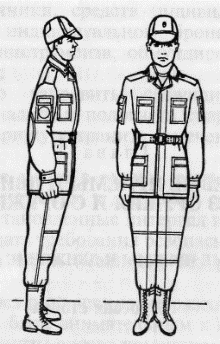 Рис. 1. Строевая стойкаСтроевая стойка на месте принимается и без команды: при отдании и получении приказа, при докладе, во время исполнения Государственного гимна Российской Федерации, при выполнении воинского приветствия, а также при подаче команд.28. По команде «ВОЛЬНО» стать свободно, ослабить в колене правую или левую ногу, но не сходить с места, не ослаблять внимания и не разговаривать.По команде «ЗАПРАВИТЬСЯ», не оставляя своего места в строю, поправить оружие,обмундирование и снаряжение. При необходимости выйти из строя за разрешением обратиться к непосредственному начальнику.Перед командой «ЗАПРАВИТЬСЯ» подается команда «ВОЛЬНО».         29. Для снятия головных уборов подается команда «Головные уборы (головной убор) — СНЯТЬ», а для надевания — «Головные уборы (головной убор) — НАДЕТЬ». При необходимости одиночные военнослужащие головной убор снимают и надевают без команды.Снятый головной убор держится в левой свободно опущенной руке кокардой вперед (рис. 2).Без оружия или с оружием в положении «за спину» головной убор снимается и надевается правой рукой, а с оружием в положениях «на ремень», «на грудь» и «у ноги» — левой. При снятии головного убора с карабином в положении «на плечо» карабин предварительно берется к ноге.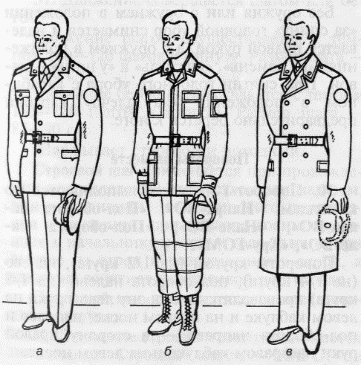 Рис. 2. Положение снятого головного убора:а — фуражки; б — фуражки полевой хлопчатобумажной; в — шапки-ушанкиПовороты на месте30. Повороты на месте выполняются по командам: «Напра-ВО», «Пол-оборота на-пра-ВО», «Нале-ВО», «Пол-оборота на-ле-ВО», «Кру-ГОМ».Повороты кругом (на 1/2 круга), налево (на 1/4 круга), пол-оборота налево (на 1/8 круга) производятся в сторону левой руки на левом каблуке и на правом носке; направо и пол-оборота направо — в сторону правой руки на правом каблуке и на левом носке. Повороты выполняются в два приема: первый прием — повернуться, сохраняя правильное положение корпуса, и, не сгибая ног в коленях, перенести тяжесть тела на впереди стоящую ногу; второй прием — кратчайшим путем приставить другую ногу.Движение31.  Движение совершается шагом или бегом.Движение шагом осуществляется с темпом 110—120 шагов в минуту. Размер шага — 70-.Движение бегом осуществляется с темпом 165—180 шагов в минуту. Размер шага — 85-.Шаг бывает строевой и походный.Строевой шаг применяется при прохождении подразделений торжественным маршем; при выполнении ими воинского приветствия в движении; при подходе военнослужащего к начальнику и при отходе от него; при выходе из строя и возвращении в строй, а также на занятиях по строевой подготовке.Походный шаг применяется во всех остальных случаях.32. Движение строевым шагом начинается по команде «Строевым шагом — МАРШ» (в Движении «Строевым — МАРШ»), а движение походным шагом — по команде «Шагом – МАРШ». По предварительной команде подать корпус несколько вперед, перенести тяжесть его больше на правую ногу, сохраняя устойчивость; по исполнительной команде начать движение с левой ноги полным шагом.При движении строевым шагом (рис. 3) ногу с оттянутым вперед носком выносить на высоту 15—20 см от земли и ставить ее твердо на всю ступню.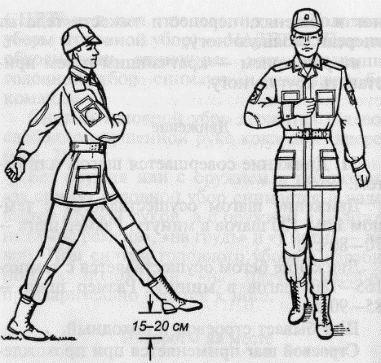 Рис. 3. Движение строевым шагомРуками, начиная от плеча, производить движения около тела: вперед — сгибая их влоктях так, чтобы кисти поднимались выше пряжки пояса на ширину ладони и на расстоянии ладони от тела, а локоть находился на уровне кисти; назад — до отказа в плечевом суставе. Пальцы рук полусогнуты, голову держать прямо, смотреть перед собой.При движении походным шагом ногу выносить свободно, не оттягивая носок, и ставить ее на землю, как при обычной ходьбе; руками производить свободные движения около тела.При движении походным шагом по команде «СМИРНО» перейти на строевой шаг. При движении строевым шагом по команде «ВОЛЬНО» идти походным шагом.33. Движение бегом начинается по команде «Бегом — МАРШ».При движении с места по предварительной команде корпус слегка подать вперед, руки полусогнуть, отведя локти несколько назад; по исполнительной команде начать бег с левой ноги, руками производить свободные движения вперед и назад в такт бега.Для перехода в движении с шага на бег по предварительной команде руки полусогнуть, отведя локти несколько назад. Исполнительная команда подается одновременно с постановкой левой ноги на землю. По этой команде правой ногой сделать шаг и с левой ноги начать движение бегом. Для перехода с бега на шаг подается команда «Шагом - МАРШ». Исполнительная команда подается одновременно с постановкой правой ноги на землю. По этой команде сделать еще два шага бегом и с левой ноги начать движение шагом.34. Обозначение шага на месте производится по команде «На месте, шагом — МАРШ» (в движении - «НА МЕСТЕ»).По этой команде шаг обозначать подниманием и опусканием ног, при этом ногу поднимать на 15—20 см от земли и ставить ее на всю ступню, начиная с носка; руками производить движения в такт шага (рис. 4). По команде «ПРЯМО», подаваемой одновременно с постановкой левой ноги на землю, сделать правой ногой еще один шаг на месте и с левой ноги начать движение полным шагом. При этом первые три шага должны быть строевыми. 35. Для прекращения движения подается команда. Например: «Рядовой Петров — СТОЙ».           По исполнительной команде, подаваемой одновременно с постановкой на землю правой или левой ноги, сделать еще один шаг и, приставив ногу, принять строевую стойку.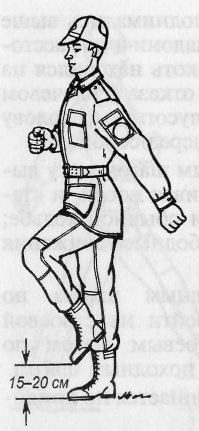 .Рис. 4. Шаг на месте   36.  Для изменения скорости движения подаются команды: «ШИРЕ ШАГ», «КОРОЧЕ ШАГ»,   «ЧАЩЕ   ШАГ»,  «РЕЖЕ   ШАГ», «ПОЛШАГА», «ПОЛНЫЙ ШАГ».37.  Для перемещения одиночных военнослужащих на несколько шагов в сторону подается команда. Например: «Рядовой Петров. Два шага вправо (влево), шагом — МАРШ».По этой команде сделать два шага вправо (влево), приставляя ногу после каждого шага.Для перемещения вперед или назад на несколько шагов подается команда. Например: «Два шага вперед (назад), шагом - МАРШ». По этой команде сделать два шага вперед (назад) и приставить ногу. При перемещении вправо, влево и назад движение руками не производится.Повороты в движении38. Повороты в движении выполняются по командам: «Напра-ВО», «Пол-оборота напра-ВО», «Нале-ВО», «Пол-оборота нале-ВО», «Кругом — МАРШ». Для поворота направо, пол-оборота направо (налево, пол-оборота налево) исполнительная команда подается одновременно с постановкой на землю правой (левой) ноги. По этой команде с левой (правой) ноги сделать шаг, повернуться на носке левой (правой) ноги, одновременно с поворотом вынести правую (левую) ногу вперед и продолжать движение в новом направлении.Для поворота кругом исполнительная команда подается одновременно с постановкой на землю правой ноги. По этой команде сделать еще один шаг левой ногой (по счету раз), вынести правую ногу на полшага вперед и несколько влево и, резко повернувшись в сторону левой руки на носках обеих ног (по счету два), продолжать движение с левой ноги в новом направлении (по счету три).При поворотах движение руками производится в такт шага.ВЫПОЛНЕНИЕ ВОИНСКОГО ПРИВЕТСТВИЯ, ВЫХОД ИЗ СТРОЯ И ВОЗВРАЩЕНИЕ В СТРОЙ. ПОДХОД К НАЧАЛЬНИКУ И ОТХОД ОТ НЕГО1. Выполнение воинского приветствия без оружия на месте и в движении60. Воинское  приветствие  выполняется четко и молодцевато, с точным соблюдением правил строевой стойки и движения.61. Для выполнения воинского приветствия на месте вне строя без головного убора за три-четыре шага до начальника (старшего) повернуться в его сторону, принять строевую стойку и смотреть ему в лицо, поворачивая вслед за ним голову.Если головной убор надет, то, кроме того, приложить кратчайшим путем правую руку к головному убору так, чтобы пальцы были вместе, ладонь прямая, средний палец касался нижнего края головного убора (у козырька), а локоть был на линии и высоте плеча (рис. 11). При повороте головы в сторону начальника (старшего) положение руки у головного убора остается без изменения (рис. 12).Когда начальник (старший) минует выполняющего воинское приветствие, голову поставить прямо и одновременно с этим опустить руку.62. Для выполнения воинского приветствия в движении вне строя без головного убора за три-четыре шага до начальника (старшего) одновременно с постановкой ноги прекратить движение руками, повернуть голову в его сторону и, продолжая движение, смотреть ему в лицо. Пройдя начальника (старшего), голову поставить прямо и продолжать движение руками.При надетом головном уборе одновременно с постановкой ноги на землю повернуть голову и приложить правую руку к головному Убору, левую руку держать неподвижно у бедра (рис. 12); пройдя начальника (старшего), одновременно с постановкой левой ноги на землю голову поставить прямо, а правую руку опустить. При обгоне начальника (старшего) воинское приветствие выполнять с первым шагом обгона.Со вторым шагом голову поставить прямо, и правую руку опустить.63. Если у военнослужащего руки заняты ношей, воинское приветствие выполнять поворотом головы в сторону начальника (старшего). 3. Выход из строя и возвращение в строй. Подход к начальнику и отход от него.69. Для выхода военнослужащего из строя подается команда.Например: «Рядовой Иванов. ВЫЙТИ ИЗ СТРОЯ НА СТОЛЬКО-ТО ШАГОВ» или «Рядовой Иванов. КО МНЕ (БЕГОМ КО МНЕ)».Военнослужащий, услышав свою фамилию, отвечает: «Я», а по команде о выходе (о вызове) из строя отвечает: «Есть». По первой команде военнослужащий строевым шагом выходит из строя на указанное количество шагов, считая от первой шеренги, останавливается и поворачивается лицом к строю. По второй команде военнослужащий, сделав один-два шага от первой шеренги прямо, на ходу поворачивается в сторону начальника, кратчайшим путем строевым шагом подходит (подбегает) к нему и, остановившись за два-три шага, докладывает о прибытии.Например: «Товарищ лейтенант. Рядовой Иванов по вашему приказу прибыл» или «Товарищ полковник. Капитан Петров по вашему приказу прибыл».При выходе военнослужащего из второй шеренги он слегка накладывает левую руку на плечо впереди стоящего военнослужащего, который делает шаг вперед и, не приставляя правой ноги, шаг вправо, пропускает выходящего из строя военнослужащего, затем становится на свое место.При выходе военнослужащего из первой шеренги его место занимает стоящий за ним военнослужащий второй шеренги.При выходе военнослужащего из колонны по два, по три (по четыре) он выходит из строя в сторону ближайшего фланга, делая предварительно поворот направо (налево). Если рядом стоит военнослужащий, он делает шаг правой (левой) ногой в сторону и, не приставляя левой (правой) ноги, шаг назад, пропускает выходящего из строя военнослужащего и затем становится на свое место.При выходе военнослужащего из строя с оружием положение оружия не изменяется, за исключением карабина в положении «на плечо», который при начале движения берется в положение «к ноге».70. Для возвращения военнослужащего в строй подается команда.Например: «Рядовой Иванов. СТАТЬ В СТРОИ» или только «СТАТЬ В СТРОЙ».По команде «Рядовой Иванов» военнослужащий, стоящий лицом к строю, услышав свою фамилию, поворачивается лицом к начальнику и отвечает: «Я», а по команде «СТАТЬ В СТРОЙ», если он без оружия или с оружием в положении «за спину», прикладывает руку к головному убору, отвечает: «Есть», поворачивается в сторону движения, с первым шагом опускает руку, двигаясь строевым шагом, кратчайшим путем становится на свое место в строю.Если подается только команда «СТАТЬ В СТРОЙ», военнослужащий возвращается в строй без предварительного поворота к начальнику.При действии с оружием после возвращения в строй оружие берется в то положение, в котором оно находится у стоящих в строю военнослужащих.71. При подходе к начальнику вне строя военнослужащий за пять-шесть шагов до него переходит на строевой шаг, за два-три шага останавливается и одновременно с приставлением ноги прикладывает правую руку к головному убору, после чего докладывает о прибытии (ст. 69). По окончании доклада руку опускает.При подходе к начальнику с оружием положение оружия не изменяется, за исключением карабина в положении «на плечо», который берется в положение «к ноге» после остановки военнослужащего перед начальником. Рука к головному убору не прикладывается, за исключением случая, когда оружие находится в положении «за спину».72. При отходе от начальника, получив разрешение идти, военнослужащий прикладывает правую руку к головному убору, отвечает: «Есть», поворачивается в сторону движения, с первым шагом опускает руку и, сделав три-четыре шага строевым, продолжает движение походным шагом.При отходе от начальника с оружием положение оружия не изменяется, за исключением карабина, который из положения «к ноге», если необходимо, берется военнослужащим в другое положение после ответа «Есть».73.  Начальник, подавая команду на возвращение военнослужащего в строй или давая ему разрешение идти, прикладывает руку к головному убору и опускает ее. ПЕРЕЧЕНЬстроевых приемов, команд и действий, проверяемых по одиночной строевой выучке, и наиболее характерные ошибки при их выполненииПриложение № 7ПЕРЕЧЕНЬ ВОПРОСОВ ПО ПОЛОЖЕНИЯМ СТРОЕВОГО УСТАВА ВООРУЖЕННЫХ СИЛ   РФ 1. Дать определение, что такое строй.Строй - установленное Уставом размещение военнослужащих, подразделений и воинских частей для их совместных действий в пешем и на машинах.2. Дать определение, что такое шеренга.    Шеренга – строй, в котором военнослужащие размещены один возле другого на одной линии на установленных интервалах.3. Дать определение, что такое фланг.Фланг – правая (левая) оконечность строя. При поворотах строя названия флангов не изменяются.4. Дать определение, что такое фронт.Фронт – сторона строя, в которую военнослужащие обращены лицом (машины – любой частью).5. Дать определение, что такое тыльная сторона строя.Тыльная сторона строя – сторона, противоположная фронту.6. Дать определение, что такое интервал.Интервал – расстояние по фронту между военнослужащими (машинами), подразделениями и воинскими частями.7. Дать определение, что такое дистанция.Дистанция – расстояние в глубину между военнослужащими (машинами), подразделениями и воинскими частями.8. Дать определение, что такое ширина строя.Ширина строя – расстояние между флангами.9. Дать определение, что такое глубина строя.Глубина строя – расстояние от первой шеренги (впереди стоящего военнослужащего) до последней шеренги (позади стоящего военнослужащего), а при действиях на машинах – расстояние от первой линии машин (впереди стоящей машины) до последней линии машин (позади стоящей машины).10. Дать определение, что такое двухшереножный строй.Двухшереножный строй – строй, в котором военнослужащие одной шеренги расположены в затылок военнослужащим другой шеренги на дистанции одного шага (вытянутой руки, наложенной ладонью на плечо впереди стоящего военнослужащего). Шеренги называются первой и второй. При повороте строя названия шеренг не изменяются.11. Дать определение, что такое ряд.Ряд – два военнослужащих, стоящих в двухшереножном строю в затылок один другому. Если за военнослужащим первой шеренги не стоит в затылок военнослужащий второй шеренги, такой ряд называется неполным. При повороте двухшереножного строя кругом военнослужащий неполного ряда переходит во впереди стоящую шеренгу.12. Дать определение, что такое колонна.Колонна – строй, в котором военнослужащие расположены в затылок друг другу, а подразделения (машины) – одно за другим на дистанциях, установленных Уставом или командиром.13. Дать определение, что такое развёрнутый строй.Развёрнутый строй – строй, в котором подразделения построены на одной линии по фронту в одношереножном или двухшереножном строю (в линию машин) или в линию колонн на интервалах, установленных Уставом или командиром.14. Дать определение, что такое походный строй.Походный строй – строй, в котором подразделение построено в колонну или подразделения в колоннах построены одно за другим на дистанциях.Приложение № 8ПОЛОЖЕНИЕ ЗНАМЕНИ ОТРЯДА В СТРОЮВЫПИСКАИЗ СТРОЕВОГО УСТАВА ВООРУЖЕННЫХ СИЛ РОССИЙСКОЙ ФЕДЕРАЦИИ(Введен в действие приказом министра обороны Российской Федерацииот 11 марта 2006 года № 111)ПОЛОЖЕНИЕ ГОСУДАРСТВЕННОГО ФЛАГА РОССИЙСКОЙ ФЕДЕРАЦИИ И БОЕВОГО ЗНАМЕНИ ВОИНСКОЙ ЧАСТИ В СТРОЮ. Общие положения208. Приказом командира воинской части к Государственному флагу Российской Федерации и Боевому знамени назначаются знаменщики и ассистенты из сержантов (старшин), прапорщиков (мичманов) или офицеров, преимущественно из числа награжденных орденами и медалями.Кроме того, для сопровождения Боевого знамени при выносе его к полку и относе к месту хранения приказом командира воинской части назначается знаменный взвод. При следовании знаменного взвода к месту хранения Боевого знамени при нем должны находиться знаменщик, ассистенты и сигналист-барабанщик.Во всех случаях, предусмотренных общевоинскими уставами Вооруженных Сил Российской Федерации для выноса Боевого знамени воинской части, одновременно с ним выносится прикрепленный к древку Государственный флаг Российской Федерации.При переносе Государственного флага Российской Федерации и Боевого знамени воинской части знаменщики должны иметь панталер, а ассистенты — перевязь.К воинской части Государственный флаг Российской Федерации и Боевое знамя всегда выносятся развернутыми. При передвижении на значительное расстояние Боевое знамя переносится (перевозится) в чехле.2. Положение Государственного флага Российской Федерации и Боевого знамени в строю209. В строю на месте знаменщики держат Государственный флаг Российской Федерации и Боевое знамя вертикально у ноги правой рукой, согнутой в локте, касаясь мизинцем верхнего края поясного ремня. Нижний конец древка должен находиться у середины ступни правой ноги (рис. 1,а). При выполнении приемов с оружием положение Государственного флага Российской Федерации и Боевого знамени не изменяется.210.  Для движения по предварительной команде «Шагом» знаменщики переносят  Государственный флаг Российской Федерации и Боевое знамя на левое плечо и держат его левой рукой, вытянутой по древку, а правую руку опускают.При этом положении Государственного флага Российской Федерации и Боевого знамени нижний конец древка должен находиться на высоте 50—60 см от земли (рис. 1,б).При прохождении торжественным маршем на парадах Государственный флаг Российской Федерации и Боевое знамя переносятся, как показано на (рис. 1,в).211.  При движении с Государственным   флагом Российской Федерации и Боевым   знаменем   ассистенты и знаменный взвод,  «на плечо» вооруженные автоматами, должны иметь их в положении на «грудь», а вооруженные карабинами — в положении «на плечо». При этом автоматы в положении «на грудь» поддерживаются левой рукой за цевье и ствольную накладку.212. В развернутом строю воинской части знаменщики с Государственным флагом Российской Федерации и Боевым знаменем и их ассистенты становятся, как показано на рис. 33.                                                                                            Приложение № 9
ПРАВИЛА И ПОРЯДОК ВЫПОЛНЕНИЯ НОРМАТИВОВПО МЕДИЦИНСКОЙ ПОДГОТОВКЕПриложение № 10НЕПОЛНАЯ РАЗБОРКА И СБОРКА АВТОМАТАРазборка автомата может быть неполная и полная: неполная — для чистки, смазки и осмотра автомата; полная — для чистки при сильном загрязнении автомата, после нахождения его под дождем или в снегу, при переходе на новую смазку и при ремонте. Разборку и сборку автомата производить на столе или чистой подстилке; части и механизмы класть в порядке разборки, обращаться с ними осторожно, не класть одну часть на другую и не применять излишних усилий и резких ударов. Обучение разборке и сборке на боевых автоматах допускается лишь в исключительных случаях и с соблюдением особой осторожности в обращении с частями и механизмами.Порядок неполной разборки автомата:Отделить магазин. Удерживая автомат левой рукой за шейку приклада или цевье, правой рукой обхватить магазин (рис. 1); нажимая большим пальцем на защелку, подать нижнюю часть магазина вперед и отделить его. После этого проверить, нет ли патрона в патроннике, для чего опустить переводчик вниз, отвести рукоятку затворной рамы назад, осмотреть патронник, отпустить рукоятку затворной рамы и спустить курок с боевого взвода.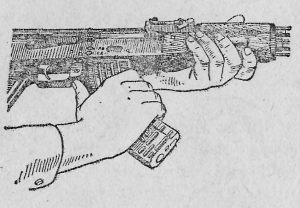 Рисунок 1. Отделение магазина2)  Вынуть пенал с принадлежностью.Утопить пальцем правой руки крышку гнезда приклада так, чтобы пенал под действием пружины вышел из гнезда; раскрыть пенал и вынуть из него протирку, ершик, отвертку, выколотку и шпильку.У автомата со складывающимся прикладом пенал носится в кармане сумки для магазинов.Отделить  шомпол.  Оттянуть  конец  шомпола  от ствола так, чтобы его головка вышла из-под упора на основании мушки (рис. 2), и вынуть шомпол вверх. При отделении   шомпола разрешается   пользоваться   выколоткой. Отделить крышку ствольной коробки. Левой рукой обхватить шейку приклада, большим пальцем этой руки нажать на выступ направляющего стержня возвратного механизма, правой рукой приподнять вверх заднюю часть крышки ствольной коробки (рис. 3) и отделить крышку. Отделить  возвратный  механизм.  Удерживая  автомат левой рукой за шейку приклада, правой рукой подать вперед направляющий стержень возвратного механизма до выхода его пятки из продольного паза ствольной коробки; приподнять задний конец направляющего стержня (рис. 4) и извлечь возвратный механизм из канала затворной рамы.Отделить затворную раму с затвором. Продолжая удерживать автомат левой рукой, правой рукой отвести затворную раму назад до отказа, приподнять ее вместе с затвором (рис.5) и отделить от ствольной коробки.7)   Отделить затвор от затворной   рамы.   Взять затворную раму в левую руку    затвором    кверху (рис. 6);   правой   рукой отвести затвор назад, повернуть  его  так,  чтобы ведущий выступ затвора вышел из фигурного выреза затворной рамы,  и вывести затвор вперед.8)  Отделить   газовую трубку со ствольной накладкой.Удерживая автомат левой рукой, правой рукой надеть пенал принадлежности прямоугольным отверстием на выступ замыкателя газовой трубки, повернуть замыкатель от себя до вертикального положения (рис. 7) и снять газовую трубку с патрубка газовой камеры. Порядок сборки автомата после неполной разборкиПрисоединить газовую трубку со ствольной накладкой. Удерживая автомат левой рукой, правой рукой надвинуть газовую трубку передним концом на патрубок газовой камеры и прижать задний конец ствольной накладки к стволу; повернуть с помощью пенала принадлежности замыкатель на себя до входа его фиксатора в выем на колодке прицела.Присоединить затвор к затворной раме. Взять затворную раму в левую руку,   а затвор в правую руку и вставить затвор цилиндрической частью в  канал  рамы; повернуть затвор так, чтобы его ведущий выступ вошел в фигурный вырез затворной рамы, и продвинуть затвор вперед.Присоединить затворную раму с затвором к ствольной коробке. Взять затворную раму в правую руку так, чтобы затвор удерживался большим пальцем в переднем положении. Левой рукой обхватить шейку приклада, правой рукой ввести газовый поршень в полость колодки прицела и продвинуть затворную раму вперед настолько, чтобы отгибы ствольной коробки вошли в пазы затворной рамы, небольшим усилием прижать ее к ствольной коробке и продвинуть вперед.4)  Присоединить возвратный   механизм.   Правой   рукой ввести возвратный механизм в канал затворной рамы; сжимая возвратную пружину, подать направляющий стержень вперед и, опустив несколько книзу, ввести его пятку в продольный паз ствольной коробки.Присоединить крышку ствольной коробки. Вставить крышку ствольной коробки передним концом в полукруглый вырез на колодке прицела; нажать на задний конец крышки ладонью правой руки вперед и книзу так, чтобы выступ направляющего стержня возвратного механизма вошел в отверстие крышки ствольной коробки.Спустить курок с боевого взвода и поставить на предохранитель. Нажать на спусковой крючок и поднять переводчик вверх до отказа.7)   Присоединить шомпол.8)   Вложить пенал в гнездо приклада. Уложить принадлежность в пенал и закрыть его крышкой, вложить пенал дном в гнездо приклада (рис. 8) и утопить его так, чтобы гнездо закрылось крышкой. У АКМС пенал убирается в карман сумки для магазинов.9) Присоединить   магазин   к   автомату.   Удерживая автомат левой рукой за шейку приклада или цевье, правой рукой ввести в окно ствольной коробки зацеп магазина (рис. 9) и повернуть магазин на себя так, чтобы защелка заскочила за опорный выступ магазина.                                                                                           Приложение № 11Правила самостраховкиСамостраховка — это способы безопасных падений. Умение смягчать удары при падениях тела предохраняет от травм. Каждый должен автоматически выполнять соответствующие действия при любом падении. Основная ваша задача при падении - сгруппироваться и погасить удар. Этого можно достичь тремя путями: использованием рук и ног в качестве амортизаторов; уменьшением кинетической энергии падающего тела за счет переката; встречным резким хлопком по ковру всей поверхностью прямых рук. При падении нужно задерживать дыхание. Падение на выдохе может вызвать неприятные ощущения.Навыки безопасных падений необходимо воспитывать посредством освоения специальных упражнений в следующем порядке:- обучение приемам самостраховке следует начинать с освоения конечных положений, в которых оказывается партнер после броска;- после освоения конечных положений необходимо переходить к изучению группировки;- умение группироваться закрепляется посредством выполнения акробатических упражнений, объединенных в группы, сходные по технике движений.Упражнение для освоения группировкиПри группировке колени подтянуты к плечам, локти прижаты к туловищу, руки захватывают снаружи голени ног.Различают группировку в положении лежа, сидя и в приседе. Изучать способы самостраховки необходимо по принципу возрастающей их трудности. При проведении броска атакующий чаще всего остается в стойке, а его противник падает на спину, на бок, переворачивается в какую-либо сторону или делает кувырок вперед. Все способы самостраховки, за исключением падений вперед, заключается в мягких перекатах с боку на бок или на согнутой спине.Прежде чем приступить к изучению способов самостраховки, надо научиться различным перекатам на спине по диагонали, в стороны и выполнению группировок.Страховка при выполнении бросков заключается в том, что борец поддерживает падающего противника, смягчая удар его тела о ковер; при падении противника направляет его на перекат; при выполнении бросков не падает на противника и не наступает на него при потере равновесия. Организационно-методические указания к выполнению приемов самостраховки и страховки1. При выполнении приемов самостраховки необходимо обращать особое внимание на умение падать, сохранять равновесие после проведения броска, уметь напрягать мышцы конечностей при проведении партнером болевого приема, мгновенно сигнализировать в случае болевого ощущения.2. Перед выполнением приемов самостраховки и страховки необходимо за счет специальных упражнений повышать эластичность мышц и связок тех суставов, на которые приходится большая нагрузка при падениях.3. Обучение приемам самостраховки и страховки следует начинать с выполнения простых и легких упражнений, от занятия к занятию усложняя как условия их выполнения, так и сами упражнения.4. Для автоматизации навыка падения необходимо многократно повторять упражнения, следить за правильным положением конечностей, головы, и туловища в момент приземления, не допускать падений телом на партнера, падений на выставленную руку, бросков на голову и т.д.5. При изучении сложных упражнений необходимо использовать поролоновые маты, поддержку в момент броска, лонжи, подводящие упражнения.6. Страховка занимающегося выражается в поддержке падающего с целью смягчения его падения. Располагаться в момент броска необходимо таким образом, чтобы не мешать выполнению приема и чтобы броски производились от центра ковра к краю.7. При выполнении упражнения необходимо, чтобы занимающиеся не торопились вставать в стойку, а успевали проконтролировать свое положение лежа на ковре после броска.Самостраховка при падении вперед (рис. 1)Станьте прямо, закрепите спину. Руки перед грудью с чуть согнутыми, разведенными в стороны локтями. Не меняя положения туловища, выполните падение вперед, выставив чуть согнутые и напряженные руки (как амортизаторы), встретив ими ковер, смягчите падение. Колени не сгибаются и не выставляются вперед при падении. По завершению движения вы должны оказаться грудью и щекой на ковре (а). Усложнение упражнения: падение вперед, резко оторвав ноги от покрытия и несколько прогнувшись в пояснице (б); партнер сзади должен дернуть ваши ноги на себя (в). Рис. 1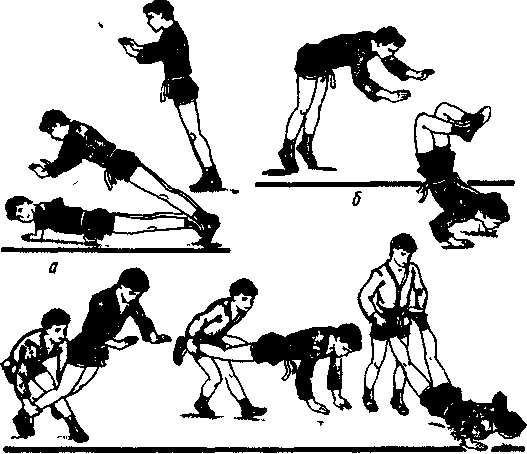 Самостраховка при падении назад (рис. 2) Упражнение выполняется по разделениям, чтобы поочередно включать в работу нужные группы мышц. Впоследствии упражнение выполняется слитно.         По команде "Делай раз" примите исходное положение: туловище прямое, руки вытянуты вперед, подбородок прижат к груди, зубы плотно сжаты (а).По команде "Делай два" перейдите в положение полуприседа. Спина округлена (б).По команде "Делай три" сядьте пятками к ягодицам (в) и отклонитесь назад, не распрямляя спины и не разгибая голову (г). В момент переката выполните сильный хлопок ладонями о ковер. Прямые руки должны составлять с позвоночным столбом угол, равный 45°. Ошибки при выполнении - при касании ковра спиной закидываются руки вверх и только потом опускаются. Руки должны первыми встречать покрытие. В конечной фазе оказываетесь на плечах и шее с подогнутыми ногами. Усложнение упражнения за счет отрыва ноги от ковра. После выполняйте падения назад через стоящего на четвереньках партнера (д). Сядьте на партнера (е) и соскользните назад (ж). Затем уже опрокидывайтесь в движении, не садясь. Самое главное при падении назад не разгибать шею, чтобы не удариться затылком о покрытие, а отбив руками делать в момент касания ковра спиной.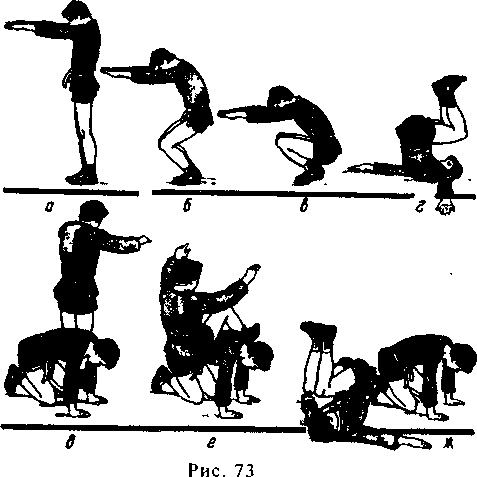 Самостраховка при падении на бок (рис. 3)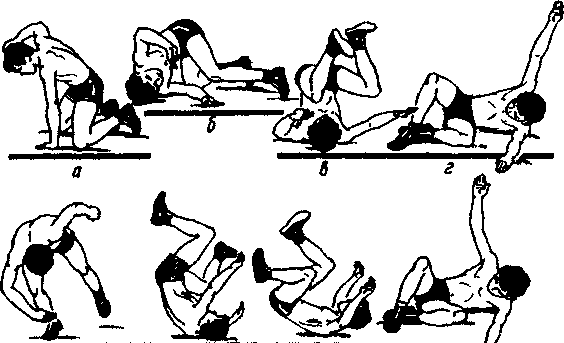 Этот прием самостраховки выполняется по разделениям и состоит из трех фаз. Первая и вторая полностью повторяют таковые при падении на спину (а). При выполнении третьей фазы ноги ставятся скрестно (б). Нога, одноименная боку, на которую падаете, находится сзади. Подбородок прижат к груди, а голова наклонена к верхнему плечу. Спина округлена. При касании ковра боком выполняется сильный хлопок рукой, другая рука поднимается вверх (в). Падение на бок выполняется с резким отрывом ноги от ковра через стоящего на четвереньках партнера (г, д).Разделы, дисциплиныКоличество часов по годам обученияКоличество часов по годам обученияРазделы, дисциплины1 год2 годРаздел I. Основы военной службы и военного дела70701. Общая тактика. Надевание противогаза.10102. Огневая подготовка.12123. Общевоинские уставы.10104. Строевая подготовка.20205. Разборка/сборка автомата1818Раздел II. Физическая подготовка50501.Общая физическая подготовка. Бег18182. Метание гранаты443. Силовая гимнастика12124. Преодоление полосы препятствий10105. Тактическая игра на местности66Раздел III Основы военно-исторического образования40401. История России и вооруженных сил РФ.882. Вахта Памяти883. Военно-историческая викторина16164. Представление знамени «Равнение на знамена»88Раздел IV Туризм24241.Ориентирование на местности без карты.442.Определение направления на стороны горизонта. Измерение расстояний.443.Движение по азимуту.444.Виды костров445.Чтение топографических знаков. Изображение местных предметов и рельефа.446.Основы медицинской помощи44Раздел V  Конкурсное  движение.3232«Зарница»1010«А ну-ка, парни!»66Спартакиада допризывной молодежи66«Бессмертный Полк»44«Пост №1»66Итого216216Название раздела, дисциплиныКраткое содержаниеКол-во часовРаздел I. Основы военной службы и военного дела- 70 ч.Раздел I. Основы военной службы и военного дела- 70 ч.Раздел I. Основы военной службы и военного дела- 70 ч.Вводное занятиеОбщая тактика.Надевание противогаза.Задачи на новый учебный год. Меры безопасности при проведении различных занятий и мероприятий.Российские Вооруженные Силы на современном этапе, назначение, состав, виды Вооруженных Сил. Сухопутные войска, их состав и предназначение.Сущность и виды современного общевойскового боя, их краткая характеристика. Способы ведения общевойскового боя (в условиях применения обычного, ядерного, химического и высокоточного оружия).Условия, обеспечивающие успешное выполнение боевых задач. Огонь и его назначение в бою. Виды огня (по отдельным целям, сосредоточенный, заградительный, подвижный и неподвижный, фронтальный, фланговый, перекрестный, кинжальный). Понятие о маневре в бою. Виды маневра.Организация, вооружение, тактические возможности мотострелкового отделения (взвода) в обороне и в наступлении. Боевые возможности отделения (взвода) в обороне и в наступлении. Обязанности солдата в бою. Наблюдатель и его обязанности. Способы изучения местности. Выбор места для наблюдательного поста, его оборудование и оснащение. Действие при обнаружении противника в заданном секторе наблюдения, доклад об обнаруженных целях. Определение расстояний до ориентиров и целей. Передвижение солдата на поле боя. Движение ускоренным шагом и бегом. Перебежки и переползания под огнем противника. Преодоление препятствий и заграждений в бою. Солдат в обороне. Подготовка к обороне. Выбор и оборудование окопа для стрельбы и его маскировка. Приспособление местных предметов к обороне. Действия в обороне с началом огневой подготовки атаки противника. Уничтожение противника перед передним краем обороны огнем и гранатой. Бой с противником, ворвавшимся в траншею. Солдат в наступлении. Подготовка к атаке и атака: пополнение боеприпасов, заряжание оружия, снаряжение гранат, выбор пути движения в атаку, наблюдение за сигналами командира и действия по ним. Выскакивание из траншеи. Движение в атаку в боевом порядке отделения. Преодоление различных заграждений и препятствий. Атака переднего края обороны противника, уничтожение его огнем в упор и гранатой. Бой в траншее и ходах сообщения.Надевание противогаза. Условие выполнения норматива: обучаемые в составе подразделения находятся на позиции, в строю, отдыхают на привале и т.п., противогазы в «походном» положении.Порядок выполнения норматива10Огневая подготовкаКраткий экскурс в историю развития стрелкового  оружия. Меры безопасности при обращении с оружием и боеприпасами. Назначение и боевые свойства пневматической винтовки и мелкокалиберной винтовки. Принципы работы механизмов пневматического оружия. Устранение основных неисправностей.Назначение, боевые свойства, общее устройство и принцип действия ручных гранат. Порядок осмотра и подготовки гранат к броску. Назначение, боевые свойства, общее устройство   принцип работы ПМ. Назначение и общее устройство основных частей и механизмов.Пистолеты, револьверы, пистолеты-пулеметы, автоматы, винтовки  и ружья  отечественного производства, и  их  ТТХ,  Специальное оружие. Основные ТТХ и назначение,Общие правила безопасности при обращении с оружием и боеприпасами. Положение оружия, меры безопасности при обращении с ним во время следования на транспортных средствах,  несения боевой службы, на занятиях и стрельбах. Правила производства предупредительного выстрела.Порядок осмотра оружия и патронов перед стрельбами. Меры предосторожности при устранении задержки. Правила заряжения и разряжения оружия.Выбор установки прицела, дели и точки прицеливания для стрельбы по неподвижным и появляющимся целям. Определение и учет поправок на отклонение от нормальных (табличных) целей в зависимости от условий стрельбы.Виды движения цели. Выбор установок прицела и точки прицеливания при стрельбе по движущимся целям. Решение огневых задач.Выполнение упражнений учебных стрельб (УУС) из пневматической винтовки. Обучение стрельбе по неподвижной цели днем.	 Стрельба по неподвижным целям с места после передвижения.Выполнение одного УУС из мелкокалиберной винтовки.12Общевоинские уставы ВС РФГосударственная символика РФ и РТ. Символика ВС РФ. Символика кружкаИстория уставов России. Устав внутренней службы ВС РФ. Устав гарнизонной и караульной службы ВС РФ. Дисциплинарный устав ВС РФ. Строевой устав ВС РФ.Военная присяга: история, ее значение в современной армии. Боевой устав ВС РФ10Строевая подготовкаСтрои, команды и обязанности солдата перед построением и в строю. Выполнение команд: «Становись», «Смирно», «Вольно», «Заправится», «Отставить», «Головные уборы – снять (надеть)». Строевая стойка. Повороты на месте. Строевой и походный шаг. Повороты в движении. Отдание воинской чести на месте и в движении.Выход военнослужащего из строя и подход к начальнику. Возвращение в строй.Тренировка в выполнении строевых приемов без оружия. Строевая стойка с оружием и выполнение приемов с оружием на месте.Повороты и движение с оружием. Отдание воинской чести с оружием на месте и в движении. Выход из строя, подход к начальнику и возвращение в строй с оружием.20Разборка/сборка автоматаАвтомат Калашникова-	История создания оружия АКМ и РПК. Применение АКМ и РПК на вооружении армий.Назначение, боевые свойства, общее устройство автомата Калашникова. Назначение, устройство частей и механизмов автомата. Принцип действия автомата Калашникова. Порядок разборки, виды разборки автомата, Отработка умения проводить неполную разборку автомата. Порядок сборки, последовательность действий, приёмы. Отработка навыков сборки автомата после неполной разборки. Соревнования по навыкам разборки и сборки АК. Основные правила ухода и сбережения АКМ.18Раздел II Физическая подготовка – 50чРаздел II Физическая подготовка – 50чРаздел II Физическая подготовка – 50чОбщая физическая подготовка. БегПроверка по упражнениям физической подготовки: марш-бросок на 1,5 и 3 км.Общая физическая подготовка: выполнение упражнений на гимнастических снарядах, с тяжестями, тренировка в беге на короткие и средние дистанции.18Метание гранатыИзучение техники метания гранат с места и в движении. Тренировка в метании гранат на точность и дальность. Тренировки в выполнении общего контрольного упражнения на единой полосе препятствий и метании учебной гранаты на дальность.4Силовая гимнастикаРазучивание и тренировка в выполнении 1-го комплекса вольных упражнений. Разучивание и тренировка в выполнении упражнений: на перекладине – подтягивание; на брусьях – сгибание и разгибание рук в упоре; в прыжках в длину; тренировка в выполнении упражнений с тяжестями. Совершенствование ранее изученных упражнений  на перекладине, брусьях, с тяжестями.Изучение техники метания гранат стоя с места, в движении, с колеа и лежа. Начальное обучение технике бега. Техника бега на короткие дистанции, старт, финиш. Техника бега на средние и длиные дистанции.Техника бега по пересеченной местности.Тренировка в беге на короткие (60м., ) и средние () дистанции.Общая физическая подготовка: выполнение силовых упражнений на гимнастических снарядах – подтягивание, подъем переворотом, поднимание ног к перекладине, сгибание и разгибание рук  упоре на брусьях; в прыжках  в длину; на силовых тренажерах; с тяжестями. Тренировка в беге на 60м.,  и .12Преодоление полосы препятствийИзучение общего контрольного упражнения на единой полосе препятствий по элементам. Разучивание приемов и действий при выполнении общего контрольного упражнения на единой полосе препятствий.Состязания по преодолению полосы препятствия проводятся на единой полосе препятствий (НФП-2001) для участников команды-юношей в режиме эстафеты без оружия и противогазов. При выполнении упражнения разрешается взаимопомощь при преодолении препятствий.Дистанция 200 м: пробежать 20 м  до рва, преодолеть ров любым способом, пробежать по проходам лабиринта, пролезть через забор, преодолеть разрушенную лестницу, наступая на три ступени, соскочить на землю под четвертой ступенью пробежать, преодолеть стенку, перепрыгнуть через траншею, обежать флажок и пробежать 100 метров гладкого бега, передать эстафету касанием руки следующему участнику10Тактическая игра на местностиСовершение марш-броска. Выход в район сосредоточения с преодолением участка заражения.Выдвижение из района сосредоточения на рубеж перехода в атаку.Атака переднего края обороны противника.Совершение марша в пункт постоянной дислокации с оказанием первой медицинской помощи.6Раздел III Основы военно-исторического образования- 40чРаздел III Основы военно-исторического образования- 40чРаздел III Основы военно-исторического образования- 40чИстория России и ВА РФИстория Вооруженных Сил России. Дни воинской славы России – дни славных побед. Великие полководцы и флотоводцы.Боевые традиции ВС РФ.Ритуалы ВС РФ.8Вахта памятиСбор материала, видео-, аудио-, фотоматериалы, подготовленные и оформленные в текущем учебном году, подготовка презентации «Система патриотического воспитания образовательной организации». Краткий рассказ о системе патриотического воспитания в образовательной организации в целом, включающий себя информацию о направлениях деятельности, об имеющихся общественных объединениях, музее, секциях, кружках, клубах, об основных формах работы по патриотическому воспитанию.Личное участие в мероприятиях патриотической направленности в текущем учебном году.  «Равнение на героев»- сбор материала и составление рассказа о ныне здравствующем земляке, участнике Великой Отечественной войны, участнике локальных войн и военных конфликтов или почетном жителе города (района) :элементы его биографии; сведения о фронтовом пути, наградах, полученных во время и после войны; автобиографические воспоминания; информацию о послевоенной жизни; информацию об оказываемой ему помощи участниками команды.8 Военно-историческая викторинаДата начала и завершения Великой Отечественной или Второй мировой войн. Крупнейшие войсковые операции по годам. Рассказ об одном из городов-героев. Краеведческие вопросы. Дни воинской славы России – история великих побед русской армии и флота. Крупнейшие сражения  Вов. Партизанское движение в годы Великой Отечественной войны. Рода войск в годы Великой Отечественной войны. Ордена Вов.Великие полководцы и флотоводцы.16 «Равнение на знамена»Вынос знамени, представление знамени и смена у знамени (несение почетного караула). Доклад командира. Вынос знамени. Представление знамени. Склонение знамени. Смена у знамени. Относ знамени. Вынос флага, прикрепление флага к флагштоку, подъем и спуск флага.8Раздел IV Туризм -24 чРаздел IV Туризм -24 чРаздел IV Туризм -24 чОриентирование на местностиИзображения местности: рисунок, схема, план, аэрофотоснимок.Схема пути. Условные знаки – азбука плана. Масштаб плана.Составление плана местности по описанию4Определение направления на стороны горизонтаОриентирование без компаса. Лесные ориентиры.Ориентирование по светилам. Ориентирование в населённых пунктах.Компас из подручных средств.Горизонт. Стороны горизонта, их определение на местности.4Движение по азимутуАзимут.  Ориентирование по компасу.Измерение расстояний на местности.Измерение расстояний на плане.4 Костры Виды костров и их применение4Военная топографияЧтение плана местности.Использование планов в практической деятельности человека.Топографическая карта. Чтение карты.4Основы медицинской помощиПервая медицинская помощь при ранениях и кровотечениях. Понятие о ране, классификация ран. Виды кровотечений. Использование табельных и подручных средств для остановки кровотечения. Наложение повязок при различных ранениях: в голову, грудную клетку, верхние и нижние конечности.Первая медицинская помощь при переломах костей, вывихах и ушибах. Использование подручных материалов на поле боя дли иммобилизации переломов костей.Признаки клинической и биологической смерти. Техника проведения искусственной вентиляции легких и непрямого массажа сердца. Оказание первой медицинской помощи при ожогах и отморожениях. Ожоги, причины возникновения, признаки и классификация. Отморожения, переохлаждения, ознобления и замерзание: причины, признаки, классификация.Первая помощь при утоплении, солнечном и тепловом ударе. Оказание первой медицинской помощи при отравлении техническими жидкостями и поражении электрическим током. Меры безопасности при работе с ядовитыми жидкостями и электрическим током.Первая помощь при радиационных поражениях, поражениях отравляющими и сильнодействующими ядовитыми веществами.Приемы и способы переноски раненных с помощью подручным материалов. 4Раздел V Конкурсное движение- 32чРаздел V Конкурсное движение- 32чРаздел V Конкурсное движение- 32ч«Зарница» Подготовка и участие в районной военно-спортивной игре «Зарница»: Строевая подготовка (Доклад командира отделения судье о готовности к соревнованиям, знание одной из первых десяти статей строевого устава ВС РФ, одиночная строевая подготовка, движение строевым шагом, повороты в движении, воинское приветствие, повороты на месте без оружия в составе отделения.Разборка-сборка автомата (ММГ АК-74)«Равнение на знамена»: Вынос знамени, представление знамени и смена у знамени (несение почетного караула), смена у знамени.Итоговая проверка нормативов по физической подготовке:  Надевание противогаза. Метание гранаты. Пулевая стрельба. Силовая гимнастика. Преодоление полосы препятствий. Тактическая игра на местности.Военно-историческая викторина. Рапорт о проведении Вахты Памяти.10«А ну-ка, парни!»Подготовка и участие в районных соревнованиях «А ну-ка, парни!»: Строевая подготовка (Доклад командира отделения судье о готовности к соревнованиям, знание одной из первых десяти статей строевого устава ВС РФ, одиночная строевая подготовка, движение строевым шагом, повороты в движении, воинское приветствие, повороты на месте без оружия в составе отделения. Разборка-сборка автомата (ММГ АК-74). Пулевая стрельба. Силовая гимнастика.6Подготовка к Спартакиаде допризывной молодежиПодготовка и участие в районной Спартакиаде допризывной молодежи:Полиатлон: стрельба, подтягивание, метание гранаты, бег.Военизированная эстафета:бег 30 м., стрельба, метание гранаты,перенос ящика с боеприпасами, прыжок через «яму», перенос раненого на носилках.Военная подготовка: Разборка/сборка АК, строевая подготовка, исполнение строевой песни.6«Бессмертный Полк»Подготовка и участие в мероприятии «Бессмертный Полк»: Строевая подготовка, несение почетного караула.4«Пост №1»Подготовка и участие в «Пост №1»: Строевая подготовка, несение почетного караула «Пост №1», смена караула, возложение венка.6№п/пНазваниеразделовНазваниеразделовТемазанятийТемазанятийКол-воЧасов/занятийКол-воЧасов/занятийОсновныеформыорганизацииучебныхзанятийОсновныеформыорганизацииучебныхзанятийОсновныевидыучебнойдеятельностиобучающихсяОсновныевидыучебнойдеятельностиобучающихсяОсновныевидыучебнойдеятельностиобучающихсяДата проведенияДата проведенияДата проведения№п/пНазваниеразделовНазваниеразделовТемазанятийТемазанятийКол-воЧасов/занятийКол-воЧасов/занятийОсновныеформыорганизацииучебныхзанятийОсновныеформыорганизацииучебныхзанятийОсновныевидыучебнойдеятельностиобучающихсяОсновныевидыучебнойдеятельностиобучающихсяОсновныевидыучебнойдеятельностиобучающихсяПланПланФактРаздел I. Основы военной службы и военного дела- 70 часов -35 занятийРаздел I. Основы военной службы и военного дела- 70 часов -35 занятийРаздел I. Основы военной службы и военного дела- 70 часов -35 занятийРаздел I. Основы военной службы и военного дела- 70 часов -35 занятийРаздел I. Основы военной службы и военного дела- 70 часов -35 занятийРаздел I. Основы военной службы и военного дела- 70 часов -35 занятийРаздел I. Основы военной службы и военного дела- 70 часов -35 занятийРаздел I. Основы военной службы и военного дела- 70 часов -35 занятийРаздел I. Основы военной службы и военного дела- 70 часов -35 занятийРаздел I. Основы военной службы и военного дела- 70 часов -35 занятийРаздел I. Основы военной службы и военного дела- 70 часов -35 занятийРаздел I. Основы военной службы и военного дела- 70 часов -35 занятийРаздел I. Основы военной службы и военного дела- 70 часов -35 занятийРаздел I. Основы военной службы и военного дела- 70 часов -35 занятийРаздел I. Основы военной службы и военного дела- 70 часов -35 занятийIОбщая тактика. Надевание противогаза.Общая тактика. Надевание противогаза.10ч/5з10ч/5з1Вводное занятиеВводное занятиеЗадачи на учебный год. Меры безопасности при проведении различных занятий и мероприятий. Российские Вооруженные Силы на современном этапе, назначение, состав, виды Вооруженных Сил. Сухопутные войска, их состав и предназначение.Задачи на учебный год. Меры безопасности при проведении различных занятий и мероприятий. Российские Вооруженные Силы на современном этапе, назначение, состав, виды Вооруженных Сил. Сухопутные войска, их состав и предназначение.22ТеоретическийТеоретическийТеоретическийБеседаБеседа2Общая тактикаОбщая тактикаСущность и виды современного общевойскового боя, их краткая характеристика. Способы ведения общевойскового боя (в условиях применения обычного, ядерного, химического и высокоточного оружия).Сущность и виды современного общевойскового боя, их краткая характеристика. Способы ведения общевойскового боя (в условиях применения обычного, ядерного, химического и высокоточного оружия).22ТеоретическийТеоретическийТеоретическийБеседаБеседа3Общая тактикаОбщая тактикаУсловия, обеспечивающие успешное выполнение боевых задач. Огонь и его назначение в бою. Виды огня (по отдельным целям, сосредоточенный, заградительный, подвижный и неподвижный, фронтальный, фланговый, перекрестный, кинжальный).Условия, обеспечивающие успешное выполнение боевых задач. Огонь и его назначение в бою. Виды огня (по отдельным целям, сосредоточенный, заградительный, подвижный и неподвижный, фронтальный, фланговый, перекрестный, кинжальный).22ТеоретическийТеоретическийТеоретическийБеседаБеседа4Надевание противогазаНадевание противогазаУсловие выполнения норматива: обучаемые в составе подразделения находятся на позиции, в строю, отдыхают на привале и т.п., противогазы в «походном» положении.Условие выполнения норматива: обучаемые в составе подразделения находятся на позиции, в строю, отдыхают на привале и т.п., противогазы в «походном» положении.22ПрактическийПрактическийПрактическийТренировкаТренировка5Надевание противогазаНадевание противогазаПорядок выполнения нормативаПорядок выполнения норматива22ПрактическийПрактическийПрактическийТренировкаТренировкаIIОгневая подготовкаОгневая подготовка12ч/6з12ч/6з6Огневая подготовкаОгневая подготовкаКраткий экскурс в историю развития стрелкового  оружия. Меры безопасности при обращении с оружием и боеприпасами. Назначение и боевые свойства пневматической винтовки. Принципы работы механизмов пневматического оружия. Устранение основных неисправностей.Краткий экскурс в историю развития стрелкового  оружия. Меры безопасности при обращении с оружием и боеприпасами. Назначение и боевые свойства пневматической винтовки. Принципы работы механизмов пневматического оружия. Устранение основных неисправностей.22ТеоретическийТеоретическийТеоретическийБеседаБеседа7Огневая подготовкаОгневая подготовкаВыбор установок прицела и точки прицеливания при стрельбе по неподвижным  целям. Решение огневых задач.Выбор установок прицела и точки прицеливания при стрельбе по неподвижным  целям. Решение огневых задач.22ПрактическийПрактическийПрактическийТренировкаТренировка8Огневая подготовкаОгневая подготовкаВыполнение упражнений учебных стрельб (УУС) из пневматической винтовки. Обучение стрельбе по неподвижной цели днем.Выполнение упражнений учебных стрельб (УУС) из пневматической винтовки. Обучение стрельбе по неподвижной цели днем.22ПрактическийПрактическийПрактическийТренировкаТренировка9Огневая подготовкаОгневая подготовкаВыполнение упражнений учебных стрельб (УУС) из пневматической винтовки. Обучение стрельбе по неподвижной цели днем.Выполнение упражнений учебных стрельб (УУС) из пневматической винтовки. Обучение стрельбе по неподвижной цели днем.22ПрактическийПрактическийПрактическийТренировкаТренировка10Огневая подготовкаОгневая подготовкаВыполнение упражнений учебных стрельб (УУС) из пневматической винтовки. Обучение стрельбе по неподвижной цели днем.Выполнение упражнений учебных стрельб (УУС) из пневматической винтовки. Обучение стрельбе по неподвижной цели днем.22ПрактическийПрактическийПрактическийТренировкаТренировка11Огневая подготовкаОгневая подготовкаВыполнение упражнений учебных стрельб (УУС) из пневматической винтовки. Обучение стрельбе по неподвижной цели днем.Выполнение упражнений учебных стрельб (УУС) из пневматической винтовки. Обучение стрельбе по неподвижной цели днем.22ПрактическийПрактическийПрактическийТренировкаТренировкаIIIОбщевоинские уставы ВС РФОбщевоинские уставы ВС РФ10ч/5з10ч/5з12Общевоинские уставы ВС РФОбщевоинские уставы ВС РФГосударственная символика РФ и РТ. Символика ВС РФ. Символика кружка. История уставов России. Военная присяга: история, ее значение в современной армии.Государственная символика РФ и РТ. Символика ВС РФ. Символика кружка. История уставов России. Военная присяга: история, ее значение в современной армии.22ТеоретическийТеоретическийТеоретическийБеседаБеседа13Общевоинские уставы ВС РФОбщевоинские уставы ВС РФУстав внутренней службы ВС РФУстав внутренней службы ВС РФ22ТеоретическийТеоретическийТеоретическийБеседаБеседа14Общевоинские уставы ВС РФОбщевоинские уставы ВС РФУстав гарнизонной и караульной службы ВС РФ.Дисциплинарный устав ВС РФ.Устав гарнизонной и караульной службы ВС РФ.Дисциплинарный устав ВС РФ.22ТеоретическийТеоретическийТеоретическийБеседаБеседа15Общевоинские уставы ВС РФОбщевоинские уставы ВС РФСтроевой устав ВС РФ.Строевой устав ВС РФ.22ТеоретическийТеоретическийТеоретическийБеседаБеседа16Общевоинские уставы ВС РФОбщевоинские уставы ВС РФСтроевой устав ВС РФ.Боевой устав ВС РФСтроевой устав ВС РФ.Боевой устав ВС РФ22ТеоретическийТеоретическийТеоретическийБеседаБеседаIVСтроевая подготовкаСтроевая подготовка20ч/10з20ч/10з17Приемы строевой подготовки.Приемы строевой подготовки.Строи, команды и обязанности солдата перед построением и в строю.Выполнение команд: «Становись», «Смирно», «Вольно», «Заправится», «Отставить», «Головные уборы – снять (надеть)».Строи, команды и обязанности солдата перед построением и в строю.Выполнение команд: «Становись», «Смирно», «Вольно», «Заправится», «Отставить», «Головные уборы – снять (надеть)».22ТеоретическийТеоретическийТеоретическийБеседаБеседа18Приемы строевой подготовки.Приемы строевой подготовки.Строевая стойка. Повороты на месте. Строевой и походный шаг.Строевая стойка. Повороты на месте. Строевой и походный шаг.22ТеоретическийПрактическийТеоретическийПрактическийТеоретическийПрактическийТренировкаТренировка19Приемы строевой подготовки.Приемы строевой подготовки.Повороты в движении.Отдание воинской чести на месте и в движении.Выход военнослужащего из строя и подход к начальнику. Возвращение в строй.Повороты в движении.Отдание воинской чести на месте и в движении.Выход военнослужащего из строя и подход к начальнику. Возвращение в строй.22ТеоретическийПрактическийТеоретическийПрактическийТеоретическийПрактическийТренировкаТренировка20Приемы строевой подготовки.Приемы строевой подготовки.Тренировка в выполнении строевых приемов без оружия.Тренировка в выполнении строевых приемов без оружия.22ТеоретическийПрактическийТеоретическийПрактическийТеоретическийПрактическийТренировкаТренировка21Приемы строевой подготовки.Приемы строевой подготовки.Тренировка в выполнении строевых приемов без оружия.Тренировка в выполнении строевых приемов без оружия.22ПрактическийПрактическийПрактическийТренировкаТренировка22Приемы строевой подготовки.Приемы строевой подготовки.Тренировка в выполнении упражнений «Смена караула»Тренировка в выполнении упражнений «Смена караула»22ТеоретическийПрактическийТеоретическийПрактическийТеоретическийПрактическийТренировкаТренировка23Приемы строевой подготовки.Приемы строевой подготовки.Тренировка в выполнении упражнений «Смена караула»Тренировка в выполнении упражнений «Смена караула»22ПрактическийПрактическийПрактическийТренировкаТренировка24Приемы строевой подготовки.Приемы строевой подготовки.Тренировка в выполнении упражнений «Поднятие флага»Тренировка в выполнении упражнений «Поднятие флага»22ТеоретическийПрактическийТеоретическийПрактическийТеоретическийПрактическийТренировкаТренировка25Приемы строевой подготовки.Приемы строевой подготовки.Тренировка в выполнении упражнений «Представление знамени»Тренировка в выполнении упражнений «Представление знамени»22ТеоретическийПрактическийТеоретическийПрактическийТеоретическийПрактическийТренировкаТренировка26Приемы строевой подготовки.Приемы строевой подготовки.Тренировка в выполнении упражнений «Представление знамени»Тренировка в выполнении упражнений «Представление знамени»22ПрактическийПрактическийПрактическийТренировкаТренировкаVРазборка/сборка автоматаРазборка/сборка автомата18ч/9з18ч/9з27Разборка/сборка автоматаРазборка/сборка автоматаАвтомат Калашникова-	История создания оружия АКМ и РПК. Применение АКМ и РПК на вооружении армий. Назначение, боевые свойства, общее устройство автомата Калашникова.Автомат Калашникова-	История создания оружия АКМ и РПК. Применение АКМ и РПК на вооружении армий. Назначение, боевые свойства, общее устройство автомата Калашникова.22ТеоретическийТеоретическийТеоретическийБеседаБеседа28Разборка/сборка автоматаРазборка/сборка автоматаНазначение, устройство частей и механизмов автомата. Принцип действия автомата Калашникова.Назначение, устройство частей и механизмов автомата. Принцип действия автомата Калашникова.22ТеоретическийТеоретическийТеоретическийБеседаБеседа29Разборка/сборка автоматаРазборка/сборка автоматаПорядок разборки, виды разборки автомата, Отработка умения проводить неполную разборку автомата. Порядок сборки, последовательность действий, приёмы.Порядок разборки, виды разборки автомата, Отработка умения проводить неполную разборку автомата. Порядок сборки, последовательность действий, приёмы.22ТеоретическийПрактическийТеоретическийПрактическийТеоретическийПрактическийТренировкаТренировка30Разборка/сборка автоматаРазборка/сборка автоматаОсновные правила ухода и сбережения АКМ. Отработка навыков сборки автомата после неполной разборки.Основные правила ухода и сбережения АКМ. Отработка навыков сборки автомата после неполной разборки.22ТеоретическийПрактическийТеоретическийПрактическийТеоретическийПрактическийТренировкаТренировка31Разборка/сборка автоматаРазборка/сборка автоматаПриведение оружия к нормальному бою.Отработка навыков сборки автомата после неполной разборки.Приведение оружия к нормальному бою.Отработка навыков сборки автомата после неполной разборки.22ТеоретическийПрактическийТеоретическийПрактическийТеоретическийПрактическийТренировкаТренировка32Разборка/сборка автоматаРазборка/сборка автоматаПринадлежности к автомату (РПК). Отработка навыков сборки автомата после неполной разборки.Принадлежности к автомату (РПК). Отработка навыков сборки автомата после неполной разборки.22ТеоретическийПрактическийТеоретическийПрактическийТеоретическийПрактическийТренировкаТренировка33Разборка/сборка автоматаРазборка/сборка автоматаПорядок чистки и смазки оружия и его хранение. Отработка навыков сборки автомата после неполной разборки.Порядок чистки и смазки оружия и его хранение. Отработка навыков сборки автомата после неполной разборки.22ТеоретическийПрактическийТеоретическийПрактическийТеоретическийПрактическийТренировкаТренировка34Разборка/сборка автоматаРазборка/сборка автоматаОтработка навыков сборки автомата после неполной разборки.Отработка навыков сборки автомата после неполной разборки.22ПрактическийПрактическийПрактическийТренировкаТренировка35Разборка/сборка автоматаРазборка/сборка автоматаСоревнования по навыкам разборки и сборки АК.Соревнования по навыкам разборки и сборки АК.22ПрактическийПрактическийПрактическийТренировкаТренировкаРаздел II Физическая подготовка – 50 часов -25 занятийРаздел II Физическая подготовка – 50 часов -25 занятийРаздел II Физическая подготовка – 50 часов -25 занятийРаздел II Физическая подготовка – 50 часов -25 занятийРаздел II Физическая подготовка – 50 часов -25 занятийРаздел II Физическая подготовка – 50 часов -25 занятийРаздел II Физическая подготовка – 50 часов -25 занятийРаздел II Физическая подготовка – 50 часов -25 занятийРаздел II Физическая подготовка – 50 часов -25 занятийРаздел II Физическая подготовка – 50 часов -25 занятийРаздел II Физическая подготовка – 50 часов -25 занятийРаздел II Физическая подготовка – 50 часов -25 занятийРаздел II Физическая подготовка – 50 часов -25 занятийРаздел II Физическая подготовка – 50 часов -25 занятийРаздел II Физическая подготовка – 50 часов -25 занятийIОбщая физическая подготовка. БегОбщая физическая подготовка. Бег18ч/9з18ч/9з36Беговая подготовкаБеговая подготовкаПроверка по упражнениям физической подготовки: марш-бросок на 1,5 кмПроверка по упражнениям физической подготовки: марш-бросок на 1,5 км22ПрактическийПрактическийПрактическийТренировкаТренировка37Беговая подготовкаБеговая подготовкаОбщая физическая подготовкаОбщая физическая подготовка22ПрактическийПрактическийПрактическийТренировкаТренировка38Беговая подготовкаБеговая подготовкаНачальное обучение технике бега. Техника бега на короткие дистанции, старт, финиш.Начальное обучение технике бега. Техника бега на короткие дистанции, старт, финиш.22ПрактическийПрактическийПрактическийТренировкаТренировка39Беговая подготовкаБеговая подготовкаТехника бега на средние и длинные дистанции.Техника бега на средние и длинные дистанции.22ПрактическийПрактическийПрактическийТренировкаТренировка40Беговая подготовкаБеговая подготовкаТехника бега по пересеченной местности.Техника бега по пересеченной местности.22ПрактическийПрактическийПрактическийТренировкаТренировка41Беговая подготовкаБеговая подготовкаТренировка в беге на короткие (60м., ) и средние () дистанции.Тренировка в беге на короткие (60м., ) и средние () дистанции.22ПрактическийПрактическийПрактическийТренировкаТренировка42Беговая подготовкаБеговая подготовкаБег 1,5 км.Бег 1,5 км.22ПрактическийПрактическийПрактическийТренировкаТренировка43Беговая подготовкаБеговая подготовкаТренировка в беге на короткие (60м., ) и средние () дистанции.Тренировка в беге на короткие (60м., ) и средние () дистанции.22ПрактическийПрактическийПрактическийТренировкаТренировка44Беговая подготовкаБеговая подготовкаСоревнование по физической подготовкеСоревнование по физической подготовке22ПрактическийПрактическийПрактическийТренировкаТренировкаIIМетание гранатыМетание гранаты4 ч/2 з4 ч/2 з45Техника метание гранатыТехника метание гранатыИзучение техники метания гранат с места и в движении. Тренировка в метании гранат на точность и дальность.Изучение техники метания гранат с места и в движении. Тренировка в метании гранат на точность и дальность.22ТеоретическийПрактическийТеоретическийПрактическийТеоретическийПрактическийТренировкаТренировка46Техника метание гранатыТехника метание гранатыТренировки в выполнении общего контрольного упражнения на единой полосе препятствий и метании учебной гранаты на дальность.Тренировки в выполнении общего контрольного упражнения на единой полосе препятствий и метании учебной гранаты на дальность.22ПрактическийПрактическийПрактическийТренировкаТренировкаIIIСиловая гимнастикаСиловая гимнастика12ч/6з12ч/6з47Общефизическая подготовкаОбщефизическая подготовкаРазучивание и тренировка в выполнении упражнений: на перекладине – подтягиваниеРазучивание и тренировка в выполнении упражнений: на перекладине – подтягивание22ПрактическийПрактическийПрактическийТренировкаТренировка48Общефизическая подготовкаОбщефизическая подготовкаРазучивание и тренировка в выполнении упражнений: на перекладине – подтягиваниеРазучивание и тренировка в выполнении упражнений: на перекладине – подтягивание22ПрактическийПрактическийПрактическийТренировкаТренировка49Общефизическая подготовкаОбщефизическая подготовкаРазучивание и тренировка в выполнении упражнений: сгибание и разгибание рук в упореРазучивание и тренировка в выполнении упражнений: сгибание и разгибание рук в упоре22ПрактическийПрактическийПрактическийТренировкаТренировка50Общефизическая подготовкаОбщефизическая подготовкатренировка в выполнении упражнений: сгибание и разгибание рук в упоретренировка в выполнении упражнений: сгибание и разгибание рук в упоре22ПрактическийПрактическийПрактическийТренировкаТренировка51Общефизическая подготовкаОбщефизическая подготовкатренировка в выполнении упражнений: сгибание и разгибание рук в упоретренировка в выполнении упражнений: сгибание и разгибание рук в упоре22ПрактическийПрактическийПрактическийТренировкаТренировка52Общефизическая подготовкаОбщефизическая подготовкаСоревнование по подтягиванию и отжиманиюСоревнование по подтягиванию и отжиманию22ПрактическийПрактическийПрактическийТренировкаТренировкаIVПреодоление полосы препятствийПреодоление полосы препятствий10ч/5з10ч/5з53Общевойсковая полоса препятствийОбщевойсковая полоса препятствийИзучение общего контрольного упражнения на единой полосе препятствий по элементам.Разучивание приемов и действий при выполнении общего контрольного упражнения на единой полосе препятствий.Изучение общего контрольного упражнения на единой полосе препятствий по элементам.Разучивание приемов и действий при выполнении общего контрольного упражнения на единой полосе препятствий.22ТеоретическийПрактическийТеоретическийПрактическийТеоретическийПрактическийТренировкаТренировка54Общевойсковая полоса препятствийОбщевойсковая полоса препятствийТренировки в выполнении общего контрольного упражнения на единой полосе препятствий-без учета времениТренировки в выполнении общего контрольного упражнения на единой полосе препятствий-без учета времени22ПрактическийПрактическийПрактическийТренировкаТренировка55Общевойсковая полоса препятствийОбщевойсковая полоса препятствийТренировки в выполнении общего контрольного упражнения на единой полосе препятствий-с учетом времениТренировки в выполнении общего контрольного упражнения на единой полосе препятствий-с учетом времени22ПрактическийПрактическийПрактическийТренировкаТренировка56Общевойсковая полоса препятствийОбщевойсковая полоса препятствийТренировки в выполнении общего контрольного упражнения на единой полосе препятствийТренировки в выполнении общего контрольного упражнения на единой полосе препятствий22ПрактическийПрактическийПрактическийТренировкаТренировка57Общевойсковая полоса препятствийОбщевойсковая полоса препятствийСостязания по преодолению полосы препятствияСостязания по преодолению полосы препятствия22ПрактическийПрактическийПрактическийТренировкаТренировкаVТактическая игра на местностиТактическая игра на местности6ч/3з6ч/3з58Тактическая игра на местностиТактическая игра на местностиСовершение марш-броска. Выход в район сосредоточения с преодолением участка заражения.Совершение марш-броска. Выход в район сосредоточения с преодолением участка заражения.22ТеоретическийПрактическийТеоретическийПрактическийТеоретическийПрактическийТренировкаТренировка59Тактическая игра на местностиТактическая игра на местностиВыдвижение из района сосредоточения на рубеж перехода в атаку.Атака переднего края обороны противника.Выдвижение из района сосредоточения на рубеж перехода в атаку.Атака переднего края обороны противника.22ПрактическийПрактическийПрактическийТренировкаТренировка60Тактическая игра на местностиТактическая игра на местностиСовершение марша в пункт постоянной дислокации с оказанием первой медицинской помощи.Совершение марша в пункт постоянной дислокации с оказанием первой медицинской помощи.22ПрактическийПрактическийПрактическийТренировкаТренировкаРаздел III Основы военно-исторического образования- 40 часов-20 занятийРаздел III Основы военно-исторического образования- 40 часов-20 занятийРаздел III Основы военно-исторического образования- 40 часов-20 занятийРаздел III Основы военно-исторического образования- 40 часов-20 занятийРаздел III Основы военно-исторического образования- 40 часов-20 занятийРаздел III Основы военно-исторического образования- 40 часов-20 занятийРаздел III Основы военно-исторического образования- 40 часов-20 занятийРаздел III Основы военно-исторического образования- 40 часов-20 занятийРаздел III Основы военно-исторического образования- 40 часов-20 занятийРаздел III Основы военно-исторического образования- 40 часов-20 занятийРаздел III Основы военно-исторического образования- 40 часов-20 занятийРаздел III Основы военно-исторического образования- 40 часов-20 занятийРаздел III Основы военно-исторического образования- 40 часов-20 занятийРаздел III Основы военно-исторического образования- 40 часов-20 занятийРаздел III Основы военно-исторического образования- 40 часов-20 занятийIИстория России и ВА РФИстория России и ВА РФ8ч/4з8ч/4з61Военная история РоссииВоенная история РоссииИстория Вооруженных Сил России.Дни воинской славы России – дни славных побед.История Вооруженных Сил России.Дни воинской славы России – дни славных побед.22ТеоретическийТеоретическийТеоретическийБеседаБеседа62Военная история РоссииВоенная история РоссииБоевые традиции ВС РФ.Ритуалы ВС РФ.Боевые традиции ВС РФ.Ритуалы ВС РФ.22ТеоретическийТеоретическийТеоретическийБеседаБеседа63Военная история РоссииВоенная история РоссииПервый этап Вов.Первый этап Вов.22ТеоретическийТеоретическийТеоретическийБеседаБеседа64Военная история РоссииВоенная история РоссииКоренной перелом в ВОвКоренной перелом в ВОв22ТеоретическийТеоретическийТеоретическийБеседаБеседаIIВахта памятиВахта памяти8ч/4з8ч/4з65Сбор материала, оформление и  представление «Вахта памяти»Сбор материала, оформление и  представление «Вахта памяти»Краткий рассказ о системе патриотического воспитания в образовательной организации в целом, включающий себя информацию о направлениях деятельности, об имеющихся общественных объединениях, музее, секциях, кружках, клубах, об основных формах работы по патриотическому воспитанию.Краткий рассказ о системе патриотического воспитания в образовательной организации в целом, включающий себя информацию о направлениях деятельности, об имеющихся общественных объединениях, музее, секциях, кружках, клубах, об основных формах работы по патриотическому воспитанию.22ТеоретическийТеоретическийТеоретическийБеседаБеседа66Сбор материала, оформление и  представление «Вахта памяти»Сбор материала, оформление и  представление «Вахта памяти»Подготовка презентации к этапу «Вахта памяти»Подготовка презентации к этапу «Вахта памяти»22ПрактическийПрактическийПрактическийТренировкаТренировка67Сбор материала, оформление и  представление «Вахта памяти»Сбор материала, оформление и  представление «Вахта памяти»Репетиция  «Вахта памяти»Репетиция  «Вахта памяти»22ПрактическийПрактическийПрактическийТренировкаТренировка68Сбор материала, оформление и  представление «Вахта памяти»Сбор материала, оформление и  представление «Вахта памяти»Репетиция «Вахта памяти»Репетиция «Вахта памяти»22ПрактическийПрактическийПрактическийТренировкаТренировкаIIIВоенно-историческая викторинаВоенно-историческая викторина16ч/8з16ч/8з69Теоретическая подготовка к этапу «Военно-историческая викторина»Теоретическая подготовка к этапу «Военно-историческая викторина»Боевые традиции ВС РФБоевые традиции ВС РФ22ТеоретическийТеоретическийТеоретическийБеседаБеседа70Теоретическая подготовка к этапу «Военно-историческая викторина»Теоретическая подготовка к этапу «Военно-историческая викторина»Крупнейшие войсковые операции по годам.Крупнейшие войсковые операции по годам.22ТеоретическийТеоретическийТеоретическийБеседаБеседа71Теоретическая подготовка к этапу «Военно-историческая викторина»Теоретическая подготовка к этапу «Военно-историческая викторина»Краеведческие вопросы. Дни воинской славы России – история великих побед русской армии и флота.Краеведческие вопросы. Дни воинской славы России – история великих побед русской армии и флота.22ТеоретическийТеоретическийТеоретическийБеседаБеседа72Теоретическая подготовка к этапу «Военно-историческая викторина»Теоретическая подготовка к этапу «Военно-историческая викторина»Крупнейшие сражения  Вов. Партизанское движение в годы Великой Отечественной войны.Крупнейшие сражения  Вов. Партизанское движение в годы Великой Отечественной войны.22ТеоретическийТеоретическийТеоретическийБеседаБеседа73Теоретическая подготовка к этапу «Военно-историческая викторина»Теоретическая подготовка к этапу «Военно-историческая викторина»Рода войск в годы Великой Отечественной войны. Ордена Вов.Рода войск в годы Великой Отечественной войны. Ордена Вов.22ТеоретическийТеоретическийТеоретическийБеседаБеседа74Теоретическая подготовка к этапу «Военно-историческая викторина»Теоретическая подготовка к этапу «Военно-историческая викторина»Великие полководцы и флотоводцы.Великие полководцы и флотоводцы.22ТеоретическийТеоретическийТеоретическийБеседаБеседа75Теоретическая подготовка к этапу «Военно-историческая викторина»Теоретическая подготовка к этапу «Военно-историческая викторина»Работа по вопросамРабота по вопросам22ПрактическийПрактическийПрактическийТренировкаТренировка76Теоретическая подготовка к этапу «Военно-историческая викторина»Теоретическая подготовка к этапу «Военно-историческая викторина»Зачет по военной историиЗачет по военной истории22ПрактическийПрактическийПрактическийЗачетЗачетIV«Равнение на знамена»«Равнение на знамена»8ч/4з8ч/4з77Подготовка к этапу «Равнение на знамена»Подготовка к этапу «Равнение на знамена»Вынос знамени, представление знамени и смена у знамени (несение почетного караула).Вынос знамени, представление знамени и смена у знамени (несение почетного караула).22ТеоретическийПрактическийТеоретическийПрактическийТеоретическийПрактическийТренировкаТренировка78Подготовка к этапу «Равнение на знамена»Подготовка к этапу «Равнение на знамена»Доклад командира. Вынос знамени.Доклад командира. Вынос знамени.22ПрактическийПрактическийПрактическийТренировкаТренировка79Подготовка к этапу «Равнение на знамена»Подготовка к этапу «Равнение на знамена»Представление знамени. Склонение знамени. Смена у знамени. Относ знамени.Представление знамени. Склонение знамени. Смена у знамени. Относ знамени.22ПрактическийПрактическийПрактическийТренировкаТренировка80Подготовка к этапу «Равнение на знамена»Подготовка к этапу «Равнение на знамена»Относ знамени. Вынос флага, прикрепление флага к флагштоку, подъем и спуск флага.Относ знамени. Вынос флага, прикрепление флага к флагштоку, подъем и спуск флага.22ПрактическийПрактическийПрактическийТренировкаТренировкаРаздел IV Туризм -24 часов- 12 занятийРаздел IV Туризм -24 часов- 12 занятийРаздел IV Туризм -24 часов- 12 занятийРаздел IV Туризм -24 часов- 12 занятийРаздел IV Туризм -24 часов- 12 занятийРаздел IV Туризм -24 часов- 12 занятийРаздел IV Туризм -24 часов- 12 занятийРаздел IV Туризм -24 часов- 12 занятийРаздел IV Туризм -24 часов- 12 занятийРаздел IV Туризм -24 часов- 12 занятийРаздел IV Туризм -24 часов- 12 занятийРаздел IV Туризм -24 часов- 12 занятийРаздел IV Туризм -24 часов- 12 занятийРаздел IV Туризм -24 часов- 12 занятийРаздел IV Туризм -24 часов- 12 занятийIОриентирование на местности4ч/2з4ч/2з81Ориентирование на местностиИзображения местности: рисунок, схема, план, аэрофотоснимок.Схема пути.Изображения местности: рисунок, схема, план, аэрофотоснимок.Схема пути.22ТеоретическийТеоретическийБеседаБеседаБеседа82Ориентирование на местностиУсловные знаки – азбука плана. Масштаб плана.Составление плана местности по описаниюУсловные знаки – азбука плана. Масштаб плана.Составление плана местности по описанию22ТеоретическийТеоретическийБеседаБеседаБеседаIIОпределение направления на стороны горизонта4ч/2з4ч/2з83Работа с картойОриентирование без компаса. Лесные ориентиры.Ориентирование по светилам.Ориентирование без компаса. Лесные ориентиры.Ориентирование по светилам.22ТеоретическийПрактическийТеоретическийПрактическийБеседа ТренировкаБеседа ТренировкаБеседа Тренировка84Работа с картойОриентирование в населённых пунктах.Компас из подручных средств.Горизонт. Стороны горизонта, их определение на местности.Ориентирование в населённых пунктах.Компас из подручных средств.Горизонт. Стороны горизонта, их определение на местности.22ТеоретическийТеоретическийБеседаБеседаБеседаIIIДвижение по азимуту4ч/2з4ч/2з85Движение по азимутуАзимут.  Ориентирование по компасу.Азимут.  Ориентирование по компасу.22ТеоретическийПрактическийТеоретическийПрактическийБеседа ТренировкаБеседа ТренировкаБеседа Тренировка86Движение по азимутуИзмерение расстояний на местности.Измерение расстояний на плане.Измерение расстояний на местности.Измерение расстояний на плане.22ТеоретическийПрактическийТеоретическийПрактическийБеседа ТренировкаБеседа ТренировкаБеседа ТренировкаIVКостры4ч/2з4ч/2з87Виды и применение костровВиды костровВиды костров22ТеоретическийПрактическийТеоретическийПрактическийБеседа ТренировкаБеседа ТренировкаБеседа Тренировка88Виды и применение костровПрименение костровПрименение костров22ТеоретическийПрактическийТеоретическийПрактическийБеседа ТренировкаБеседа ТренировкаБеседа ТренировкаVВоенная топография4ч/2з4ч/2з89Чтение топографических знаковЧтение плана местности.Использование планов в практической деятельности человека.Чтение плана местности.Использование планов в практической деятельности человека.22ТеоретическийПрактическийТеоретическийПрактическийБеседа ТренировкаБеседа ТренировкаБеседа Тренировка90Чтение топографических знаковТопографическая карта. Чтение карты.Топографическая карта. Чтение карты.22ТеоретическийПрактическийТеоретическийПрактическийБеседа ТренировкаБеседа ТренировкаБеседа ТренировкаVIОсновы медицинской помощи4ч/2з4ч/2з91Порядок оказания первой медицинской помощиПервая медицинская помощь при ранениях и кровотечениях. Понятие о ране, классификация ран. Виды кровотечений. Использование табельных и подручных средств для остановки кровотечения. Наложение повязок при различных ранениях: в голову, грудную клетку, верхние и нижние конечности.Первая медицинская помощь при ранениях и кровотечениях. Понятие о ране, классификация ран. Виды кровотечений. Использование табельных и подручных средств для остановки кровотечения. Наложение повязок при различных ранениях: в голову, грудную клетку, верхние и нижние конечности.22ТеоретическийПрактическийТеоретическийПрактическийБеседа ТренировкаБеседа ТренировкаБеседа Тренировка92Оказание первой медицинской помощи при ожогах и отморожениях. Ожоги, причины возникновения, признаки и классификация. Отморожения, переохлаждения, ознобления и замерзание: причины, признаки, классификация.Первая помощь при утоплении, солнечном и тепловом ударе. Оказание первой медицинской помощи при отравлении техническими жидкостями и поражении электрическим током. Меры безопасности при работе с ядовитыми жидкостями и электрическим током.Оказание первой медицинской помощи при ожогах и отморожениях. Ожоги, причины возникновения, признаки и классификация. Отморожения, переохлаждения, ознобления и замерзание: причины, признаки, классификация.Первая помощь при утоплении, солнечном и тепловом ударе. Оказание первой медицинской помощи при отравлении техническими жидкостями и поражении электрическим током. Меры безопасности при работе с ядовитыми жидкостями и электрическим током.22ТеоретическийПрактическийТеоретическийПрактическийБеседа ТренировкаБеседа ТренировкаБеседа ТренировкаРаздел V Конкурсное движение- 32часа-16 занятийРаздел V Конкурсное движение- 32часа-16 занятийРаздел V Конкурсное движение- 32часа-16 занятийРаздел V Конкурсное движение- 32часа-16 занятийРаздел V Конкурсное движение- 32часа-16 занятийРаздел V Конкурсное движение- 32часа-16 занятийРаздел V Конкурсное движение- 32часа-16 занятийРаздел V Конкурсное движение- 32часа-16 занятийРаздел V Конкурсное движение- 32часа-16 занятийРаздел V Конкурсное движение- 32часа-16 занятийРаздел V Конкурсное движение- 32часа-16 занятийРаздел V Конкурсное движение- 32часа-16 занятийРаздел V Конкурсное движение- 32часа-16 занятийРаздел V Конкурсное движение- 32часа-16 занятийРаздел V Конкурсное движение- 32часа-16 занятийI«Зарница»10ч/5з10ч/5з93Подготовка и участие в районной военно-спортивной игре «Зарница»Строевая подготовка (Доклад командира отделения судье о готовности к соревнованиям, знание одной из первых десяти статей строевого устава ВС РФ, одиночная строевая подготовка, движение строевым шагом, повороты в движении, воинское приветствие, повороты на месте без оружия в составе отделения.Строевая подготовка (Доклад командира отделения судье о готовности к соревнованиям, знание одной из первых десяти статей строевого устава ВС РФ, одиночная строевая подготовка, движение строевым шагом, повороты в движении, воинское приветствие, повороты на месте без оружия в составе отделения.22ТеоретическийПрактическийТеоретическийПрактическийБеседа ТренировкаБеседа ТренировкаБеседа Тренировка94Подготовка и участие в районной военно-спортивной игре «Зарница»Разборка-сборка автомата (ММГ АК-74)Разборка-сборка автомата (ММГ АК-74)22ПрактическийПрактическийТренировкаТренировкаТренировка95Подготовка и участие в районной военно-спортивной игре «Зарница»«Равнение на знамена»: Вынос знамени, представление знамени и смена у знамени (несение почетного караула), смена у знамени.«Равнение на знамена»: Вынос знамени, представление знамени и смена у знамени (несение почетного караула), смена у знамени.22ПрактическийПрактическийТренировкаТренировкаТренировка96Подготовка и участие в районной военно-спортивной игре «Зарница»Итоговая проверка нормативов по физической подготовке. Метание гранаты. Пулевая стрельба.Итоговая проверка нормативов по физической подготовке. Метание гранаты. Пулевая стрельба.22ПрактическийПрактическийТренировкаТренировкаТренировка97Подготовка и участие в районной военно-спортивной игре «Зарница»Преодоление полосы препятствий. Тактическая игра на местности.Военно-историческая викторина. Рапорт о проведении Вахты Памяти.Преодоление полосы препятствий. Тактическая игра на местности.Военно-историческая викторина. Рапорт о проведении Вахты Памяти.22ПрактическийПрактическийТренировкаТренировкаТренировкаII«А ну-ка, парни!»6 ч/3 з6 ч/3 з98Подготовка и участие в районных соревнованиях «А ну-ка, парни!»Строевая подготовка (Доклад командира отделения судье о готовности к соревнованиям, знание одной из первых десяти статей строевого устава ВС РФ, одиночная строевая подготовка, движение строевым шагом, повороты в движении, воинское приветствие, повороты на месте без оружия в составе отделения.Строевая подготовка (Доклад командира отделения судье о готовности к соревнованиям, знание одной из первых десяти статей строевого устава ВС РФ, одиночная строевая подготовка, движение строевым шагом, повороты в движении, воинское приветствие, повороты на месте без оружия в составе отделения.22ПрактическийПрактическийТренировкаТренировкаТренировка99Подготовка и участие в районных соревнованиях «А ну-ка, парни!»Разборка-сборка автомата (ММГ АК-74)Разборка-сборка автомата (ММГ АК-74)22ПрактическийПрактическийТренировкаТренировкаТренировка100Подготовка и участие в районных соревнованиях «А ну-ка, парни!»Пулевая стрельба. Силовая гимнастика.Пулевая стрельба. Силовая гимнастика.22ПрактическийПрактическийТренировкаТренировкаТренировкаIIIПодготовка к Спартакиаде допризывной молодежи6 ч/3 з6 ч/3 з101Подготовка и участие в районной Спартакиаде допризывной молодежиПолиатлон: стрельба, подтягивание, метание гранаты, бег.Полиатлон: стрельба, подтягивание, метание гранаты, бег.22ПрактическийПрактическийТренировкаТренировкаТренировка102Подготовка и участие в районной Спартакиаде допризывной молодежиВоенизированная эстафета :бег 30 м., стрельба, метание гранаты, перенос ящика с боеприпасами, прыжок через «яму», перенос раненого на носилках.Военизированная эстафета :бег 30 м., стрельба, метание гранаты, перенос ящика с боеприпасами, прыжок через «яму», перенос раненого на носилках.22ПрактическийПрактическийТренировкаТренировкаТренировка103Подготовка и участие в районной Спартакиаде допризывной молодежиВоенная подготовка: Разборка/сборка АК, строевая подготовка, исполнение строевой песни.Военная подготовка: Разборка/сборка АК, строевая подготовка, исполнение строевой песни.22ПрактическийПрактическийТренировкаТренировкаТренировкаIV«Бессмертный Полк»4ч/2з4ч/2з104Подготовка и участие в мероприятии «Бессмертный Полк»Строевая подготовкаСтроевая подготовка22ПрактическийПрактический105Подготовка и участие в мероприятии «Бессмертный Полк»Несение почетного караула.Несение почетного караула.22ПрактическийПрактическийV«Пост №1»6 ч/3 з6 ч/3 з106Подготовка и участие в «Пост №1»Строевая подготовкаСтроевая подготовка22ПрактическийПрактическийТренировкаТренировкаТренировка107Подготовка и участие в «Пост №1»Несение почетного караула «Пост №1»Несение почетного караула «Пост №1»22ПрактическийПрактическийТренировкаТренировкаТренировка108Подготовка и участие в «Пост №1»Смена караула, возложение венка.Смена караула, возложение венка.22ПрактическийПрактическийТренировкаТренировкаТренировка№п/пНазваниеразделовТемазанятийКол-воЧасов/занятийОсновныеформыорганизацииучебныхзанятийОсновныевидыучебнойдеятельностиобучающихсяОсновныевидыучебнойдеятельностиобучающихсяДата проведенияДата проведения№п/пНазваниеразделовТемазанятийКол-воЧасов/занятийОсновныеформыорганизацииучебныхзанятийОсновныевидыучебнойдеятельностиобучающихсяОсновныевидыучебнойдеятельностиобучающихсяПланФактРаздел I. Основы военной службы и военного дела- 70 часов -35 занятийРаздел I. Основы военной службы и военного дела- 70 часов -35 занятийРаздел I. Основы военной службы и военного дела- 70 часов -35 занятийРаздел I. Основы военной службы и военного дела- 70 часов -35 занятийРаздел I. Основы военной службы и военного дела- 70 часов -35 занятийРаздел I. Основы военной службы и военного дела- 70 часов -35 занятийРаздел I. Основы военной службы и военного дела- 70 часов -35 занятийРаздел I. Основы военной службы и военного дела- 70 часов -35 занятийРаздел I. Основы военной службы и военного дела- 70 часов -35 занятийIОбщая тактика. Надевание противогаза.10ч/5з1Вводное занятиеЗадачи на учебный год. Меры безопасности при проведении различных занятий и мероприятий. 2ТеоретическийТеоретическийБеседа2Общая тактикаОбязанности солдата в бою. Наблюдатель и его обязанности. Действие при обнаружении противника в заданном секторе наблюдения, доклад об обнаруженных целях. Передвижение солдата на поле боя. 2ТеоретическийТеоретическийБеседа3Общая тактикаДвижение ускоренным шагом и бегом. Перебежки и переползания под огнем противника. Преодоление препятствий и заграждений в бою. Солдат в обороне. Подготовка к обороне. Выбор и оборудование окопа для стрельбы и его маскировка.2ТеоретическийТеоретическийБеседа4Общая тактикаАтака переднего края обороны противника, уничтожение его огнем в упор и гранатой. Бой в траншее и ходах сообщения.2ТеоретическийТеоретическийБеседа5Надевание противогазаУсловие выполнения норматива: обучаемые в составе подразделения находятся на позиции, в строю, отдыхают на привале и т.п., противогазы в «походном» положении. Порядок выполнения норматива2ПрактическийПрактическийТренировкаIIОгневая подготовка12ч/6з6Огневая подготовкаОбщие правила безопасности при обращении с оружием и боеприпасами. Положение оружия, меры безопасности при обращении с ним во время следования на транспортных средствах,  несения боевой службы, на занятиях и стрельбах. 2ТеоретическийТеоретическийБеседа7Огневая подготовкаПравила производства предупредительного выстрела. Выбор установки прицела, дели и точки прицеливания для стрельбы по неподвижным и появляющимся целям.2ТеоретическийТеоретическийБеседа8Огневая подготовкаПорядок осмотра оружия и патронов перед стрельбами. Меры предосторожности при устранении задержки. Правила заряжения и разряжения оружия.2ПрактическийПрактическийТренировка9Огневая подготовкаВыполнение упражнений учебных стрельб (УУС) из пневматической винтовки. Обучение стрельбе по неподвижной цели днем.2ПрактическийПрактическийТренировка10Огневая подготовкаВыполнение упражнений учебных стрельб (УУС) из пневматической винтовки. Обучение стрельбе по неподвижной цели днем.2ПрактическийПрактическийТренировка11Огневая подготовкаВыполнение упражнений учебных стрельб (УУС) из пневматической винтовки. Обучение стрельбе по неподвижной цели днем.2ПрактическийПрактическийТренировкаIIIОбщевоинские уставы ВС РФ10ч/5з12Общевоинские уставы ВС РФГосударственная символика РФ и РТ. Символика ВС РФ. Символика кружка. История уставов России. Военная присяга: история, ее значение в современной армии.2ТеоретическийТеоретическийБеседа13Общевоинские уставы ВС РФУстав внутренней службы ВС РФ2ТеоретическийТеоретическийБеседа14Общевоинские уставы ВС РФУстав гарнизонной и караульной службы ВС РФ.Дисциплинарный устав ВС РФ.2ТеоретическийТеоретическийБеседа15Общевоинские уставы ВС РФСтроевой устав ВС РФ.2ТеоретическийТеоретическийБеседа16Общевоинские уставы ВС РФСтроевой устав ВС РФ.Боевой устав ВС РФ2ТеоретическийТеоретическийБеседаIVСтроевая подготовка20ч/10з17Приемы строевой подготовки.Строи, команды и обязанности солдата перед построением и в строю.Выполнение команд: «Становись», «Смирно», «Вольно», «Заправится», «Отставить», «Головные уборы – снять (надеть)».2ТеоретическийТеоретическийБеседа18Приемы строевой подготовки.Строевая стойка. Повороты на месте. Строевой и походный шаг.2ТеоретическийПрактическийТеоретическийПрактическийТренировка19Приемы строевой подготовки.Повороты в движении.Отдание воинской чести на месте и в движении.Выход военнослужащего из строя и подход к начальнику. Возвращение в строй.2ТеоретическийПрактическийТеоретическийПрактическийТренировка20Приемы строевой подготовки.Тренировка в выполнении строевых приемов без оружия.2ТеоретическийПрактическийТеоретическийПрактическийТренировка21Приемы строевой подготовки.Тренировка в выполнении строевых приемов без оружия.2ПрактическийПрактическийТренировка22Приемы строевой подготовки.Тренировка в выполнении упражнений «Смена караула»2ТеоретическийПрактическийТеоретическийПрактическийТренировка23Приемы строевой подготовки.Тренировка в выполнении упражнений «Смена караула»2ПрактическийПрактическийТренировка24Приемы строевой подготовки.Тренировка в выполнении упражнений «Поднятие флага»2ТеоретическийПрактическийТеоретическийПрактическийТренировка25Приемы строевой подготовки.Тренировка в выполнении упражнений «Представление знамени»2ТеоретическийПрактическийТеоретическийПрактическийТренировка26Приемы строевой подготовки.Тренировка в выполнении упражнений «Представление знамени»2ПрактическийПрактическийТренировкаVРазборка/сборка автомата18ч/9з27Разборка/сборка автоматаАвтомат Калашникова-	История создания оружия АКМ и РПК. Применение АКМ и РПК на вооружении армий. Назначение, боевые свойства, общее устройство автомата Калашникова.2ТеоретическийТеоретическийБеседа28Разборка/сборка автоматаНазначение, устройство частей и механизмов автомата. Принцип действия автомата Калашникова.2ТеоретическийТеоретическийБеседа29Разборка/сборка автоматаПорядок разборки, виды разборки автомата, Отработка умения проводить неполную разборку автомата. Порядок сборки, последовательность действий, приёмы.2ТеоретическийПрактическийТеоретическийПрактическийТренировка30Разборка/сборка автоматаОсновные правила ухода и сбережения АКМ. Отработка навыков сборки автомата после неполной разборки.2ТеоретическийПрактическийТеоретическийПрактическийТренировка31Разборка/сборка автоматаПриведение оружия к нормальному бою.Отработка навыков сборки автомата после неполной разборки.2ТеоретическийПрактическийТеоретическийПрактическийТренировка32Разборка/сборка автоматаПринадлежности к автомату (РПК). Отработка навыков сборки автомата после неполной разборки.2ТеоретическийПрактическийТеоретическийПрактическийТренировка33Разборка/сборка автоматаПорядок чистки и смазки оружия и его хранение. Отработка навыков сборки автомата после неполной разборки.2ТеоретическийПрактическийТеоретическийПрактическийТренировка34Разборка/сборка автоматаОтработка навыков сборки автомата после неполной разборки.2ПрактическийПрактическийТренировка35Разборка/сборка автоматаСоревнования по навыкам разборки и сборки АК.2ПрактическийПрактическийТренировкаРаздел II Физическая подготовка – 50 часов -25 занятийРаздел II Физическая подготовка – 50 часов -25 занятийРаздел II Физическая подготовка – 50 часов -25 занятийРаздел II Физическая подготовка – 50 часов -25 занятийРаздел II Физическая подготовка – 50 часов -25 занятийРаздел II Физическая подготовка – 50 часов -25 занятийРаздел II Физическая подготовка – 50 часов -25 занятийРаздел II Физическая подготовка – 50 часов -25 занятийРаздел II Физическая подготовка – 50 часов -25 занятийIОбщая физическая подготовка. Бег18ч/9з36Беговая подготовкаПроверка по упражнениям физической подготовки: марш-бросок на 1,5 км2ПрактическийПрактическийТренировка37Беговая подготовкаОбщая физическая подготовка2ПрактическийПрактическийТренировка38Беговая подготовкаНачальное обучение технике бега. Техника бега на короткие дистанции, старт, финиш.2ПрактическийПрактическийТренировка39Беговая подготовкаТехника бега на средние и длинные дистанции.2ПрактическийПрактическийТренировка40Беговая подготовкаТехника бега по пересеченной местности.2ПрактическийПрактическийТренировка41Беговая подготовкаТренировка в беге на короткие (60м., ) и средние () дистанции.2ПрактическийПрактическийТренировка42Беговая подготовкаБег 1,5 км.2ПрактическийПрактическийТренировка43Беговая подготовкаТренировка в беге на короткие (60м., ) и средние () дистанции.2ПрактическийПрактическийТренировка44Беговая подготовкаСоревнование по физической подготовке2ПрактическийПрактическийТренировкаIIМетание гранаты4 ч/2 з45Техника метание гранатыИзучение техники метания гранат с места и в движении. Тренировка в метании гранат на точность и дальность.2ТеоретическийПрактическийТеоретическийПрактическийТренировка46Техника метание гранатыТренировки в выполнении общего контрольного упражнения на единой полосе препятствий и метании учебной гранаты на дальность.2ПрактическийПрактическийТренировкаIIIСиловая гимнастика12ч/6з47Общефизическая подготовкаРазучивание и тренировка в выполнении упражнений: на перекладине – подтягивание2ПрактическийПрактическийТренировка48Общефизическая подготовкаРазучивание и тренировка в выполнении упражнений: на перекладине – подтягивание2ПрактическийПрактическийТренировка49Общефизическая подготовкаРазучивание и тренировка в выполнении упражнений: сгибание и разгибание рук в упоре2ПрактическийПрактическийТренировка50Общефизическая подготовкатренировка в выполнении упражнений: сгибание и разгибание рук в упоре2ПрактическийПрактическийТренировка51Общефизическая подготовкатренировка в выполнении упражнений: сгибание и разгибание рук в упоре2ПрактическийПрактическийТренировка52Общефизическая подготовкаСоревнование по подтягиванию и отжиманию2ПрактическийПрактическийТренировкаIVПреодоление полосы препятствий10ч/5з53Общевойсковая полоса препятствийИзучение общего контрольного упражнения на единой полосе препятствий по элементам.Разучивание приемов и действий при выполнении общего контрольного упражнения на единой полосе препятствий.2ТеоретическийПрактическийТеоретическийПрактическийТренировка54Общевойсковая полоса препятствийТренировки в выполнении общего контрольного упражнения на единой полосе препятствий-без учета времени2ПрактическийПрактическийТренировка55Общевойсковая полоса препятствийТренировки в выполнении общего контрольного упражнения на единой полосе препятствий-с учетом времени2ПрактическийПрактическийТренировка56Общевойсковая полоса препятствийТренировки в выполнении общего контрольного упражнения на единой полосе препятствий2ПрактическийПрактическийТренировка57Общевойсковая полоса препятствийСостязания по преодолению полосы препятствия2ПрактическийПрактическийТренировкаVТактическая игра на местности6ч/3з58Тактическая игра на местностиСовершение марш-броска. Выход в район сосредоточения с преодолением участка заражения.2ТеоретическийПрактическийТеоретическийПрактическийТренировка59Тактическая игра на местностиВыдвижение из района сосредоточения на рубеж перехода в атаку.Атака переднего края обороны противника.2ПрактическийПрактическийТренировка60Тактическая игра на местностиСовершение марша в пункт постоянной дислокации с оказанием первой медицинской помощи.2ПрактическийПрактическийТренировкаРаздел III Основы военно-исторического образования- 40 часов-20 занятийРаздел III Основы военно-исторического образования- 40 часов-20 занятийРаздел III Основы военно-исторического образования- 40 часов-20 занятийРаздел III Основы военно-исторического образования- 40 часов-20 занятийРаздел III Основы военно-исторического образования- 40 часов-20 занятийРаздел III Основы военно-исторического образования- 40 часов-20 занятийРаздел III Основы военно-исторического образования- 40 часов-20 занятийРаздел III Основы военно-исторического образования- 40 часов-20 занятийРаздел III Основы военно-исторического образования- 40 часов-20 занятийIИстория России и ВА РФ8ч/4з61Военная история РоссииИстория Вооруженных Сил России.Дни воинской славы России – дни славных побед.2ТеоретическийТеоретическийБеседа62Военная история РоссииБоевые традиции ВС РФ.Ритуалы ВС РФ.2ТеоретическийТеоретическийБеседа63Военная история РоссииПервый этап Вов.2ТеоретическийТеоретическийБеседа64Военная история РоссииКоренной перелом в ВОв2ТеоретическийТеоретическийБеседаIIВахта памяти8ч/4з65Сбор материала, оформление и  представление «Вахта памяти»Краткий рассказ о системе патриотического воспитания в образовательной организации в целом, включающий себя информацию о направлениях деятельности, об имеющихся общественных объединениях, музее, секциях, кружках, клубах, об основных формах работы по патриотическому воспитанию.2ТеоретическийТеоретическийБеседа66Сбор материала, оформление и  представление «Вахта памяти»Подготовка презентации к этапу «Вахта памяти»2ПрактическийПрактическийТренировка67Сбор материала, оформление и  представление «Вахта памяти»Репетиция  «Вахта памяти»2ПрактическийПрактическийТренировка68Сбор материала, оформление и  представление «Вахта памяти»Репетиция «Вахта памяти»2ПрактическийПрактическийТренировкаIIIВоенно-историческая викторина16ч/8з69Теоретическая подготовка к этапу «Военно-историческая викторина»Боевые традиции ВС РФ2ТеоретическийТеоретическийБеседа70Теоретическая подготовка к этапу «Военно-историческая викторина»Крупнейшие войсковые операции по годам.2ТеоретическийТеоретическийБеседа71Теоретическая подготовка к этапу «Военно-историческая викторина»Краеведческие вопросы. Дни воинской славы России – история великих побед русской армии и флота.2ТеоретическийТеоретическийБеседа72Теоретическая подготовка к этапу «Военно-историческая викторина»Крупнейшие сражения  Вов. Партизанское движение в годы Великой Отечественной войны.2ТеоретическийТеоретическийБеседа73Теоретическая подготовка к этапу «Военно-историческая викторина»Рода войск в годы Великой Отечественной войны. Ордена Вов.2ТеоретическийТеоретическийБеседа74Теоретическая подготовка к этапу «Военно-историческая викторина»Великие полководцы и флотоводцы.2ТеоретическийТеоретическийБеседа75Теоретическая подготовка к этапу «Военно-историческая викторина»Работа по вопросам2ПрактическийПрактическийТренировка76Теоретическая подготовка к этапу «Военно-историческая викторина»Зачет по военной истории2ПрактическийПрактическийЗачетIV«Равнение на знамена»8ч/4з77Подготовка к этапу «Равнение на знамена»Вынос знамени, представление знамени и смена у знамени (несение почетного караула).2ТеоретическийПрактическийТеоретическийПрактическийТренировка78Подготовка к этапу «Равнение на знамена»Доклад командира. Вынос знамени.2ПрактическийПрактическийТренировка79Подготовка к этапу «Равнение на знамена»Представление знамени. Склонение знамени. Смена у знамени. Относ знамени.2ПрактическийПрактическийТренировка80Подготовка к этапу «Равнение на знамена»Относ знамени. Вынос флага, прикрепление флага к флагштоку, подъем и спуск флага.2ПрактическийПрактическийТренировкаРаздел IV Туризм -24 часов- 12 занятийРаздел IV Туризм -24 часов- 12 занятийРаздел IV Туризм -24 часов- 12 занятийРаздел IV Туризм -24 часов- 12 занятийРаздел IV Туризм -24 часов- 12 занятийРаздел IV Туризм -24 часов- 12 занятийРаздел IV Туризм -24 часов- 12 занятийРаздел IV Туризм -24 часов- 12 занятийРаздел IV Туризм -24 часов- 12 занятийIОриентирование на местности4ч/2з81Ориентирование на местностиИзображения местности: рисунок, схема, план, аэрофотоснимок.Схема пути.2ТеоретическийТеоретическийБеседа82Ориентирование на местностиУсловные знаки – азбука плана. Масштаб плана.Составление плана местности по описанию2ТеоретическийТеоретическийБеседаIIОпределение направления на стороны горизонта4ч/2з83Работа с картойОриентирование без компаса. Лесные ориентиры.Ориентирование по светилам.2ТеоретическийПрактическийТеоретическийПрактическийБеседа Тренировка84Работа с картойОриентирование в населённых пунктах.Компас из подручных средств.Горизонт. Стороны горизонта, их определение на местности.2ТеоретическийТеоретическийБеседаIIIДвижение по азимуту4ч/2з85Движение по азимутуАзимут.  Ориентирование по компасу.2ТеоретическийПрактическийТеоретическийПрактическийБеседа Тренировка86Движение по азимутуИзмерение расстояний на местности.Измерение расстояний на плане.2ТеоретическийПрактическийТеоретическийПрактическийБеседа ТренировкаIVКостры4ч/2з87Виды и применение костровВиды костров2ТеоретическийПрактическийТеоретическийПрактическийБеседа Тренировка88Виды и применение костровПрименение костров2ТеоретическийПрактическийТеоретическийПрактическийБеседа ТренировкаVВоенная топография4ч/2з89Чтение топографических знаковЧтение плана местности.Использование планов в практической деятельности человека.2ТеоретическийПрактическийТеоретическийПрактическийБеседа Тренировка90Чтение топографических знаковТопографическая карта. Чтение карты.2ТеоретическийПрактическийТеоретическийПрактическийБеседа ТренировкаVIОсновы медицинской помощи4ч/2з91Порядок оказания первой медицинской помощиПервая медицинская помощь при переломах костей, вывихах и ушибах. Использование подручных материалов на поле боя дли иммобилизации переломов костей.Признаки клинической и биологической смерти. Техника проведения искусственной вентиляции легких и непрямого массажа сердца.2ТеоретическийПрактическийТеоретическийПрактическийБеседа Тренировка92Порядок оказания первой медицинской помощиОказание первой медицинской помощи при ожогах и отморожениях. Ожоги, причины возникновения, признаки и классификация. Отморожения, переохлаждения, ознобления и замерзание: причины, признаки, классификация.Первая помощь при утоплении, солнечном и тепловом ударе. Оказание первой медицинской помощи при отравлении техническими жидкостями и поражении электрическим током. Меры безопасности при работе с ядовитыми жидкостями и электрическим током.2ТеоретическийПрактическийТеоретическийПрактическийБеседа ТренировкаРаздел V Конкурсное движение- 32часа-16 занятийРаздел V Конкурсное движение- 32часа-16 занятийРаздел V Конкурсное движение- 32часа-16 занятийРаздел V Конкурсное движение- 32часа-16 занятийРаздел V Конкурсное движение- 32часа-16 занятийРаздел V Конкурсное движение- 32часа-16 занятийРаздел V Конкурсное движение- 32часа-16 занятийРаздел V Конкурсное движение- 32часа-16 занятийРаздел V Конкурсное движение- 32часа-16 занятийI«Зарница»10ч/5з93Подготовка и участие в районной военно-спортивной игре «Зарница»Строевая подготовка (Доклад командира отделения судье о готовности к соревнованиям, знание одной из первых десяти статей строевого устава ВС РФ, одиночная строевая подготовка, движение строевым шагом, повороты в движении, воинское приветствие, повороты на месте без оружия в составе отделения.2ТеоретическийПрактическийТеоретическийПрактическийБеседа Тренировка94Подготовка и участие в районной военно-спортивной игре «Зарница»Разборка-сборка автомата (ММГ АК-74)2ПрактическийПрактическийТренировка95Подготовка и участие в районной военно-спортивной игре «Зарница»«Равнение на знамена»: Вынос знамени, представление знамени и смена у знамени (несение почетного караула), смена у знамени.2ПрактическийПрактическийТренировка96Подготовка и участие в районной военно-спортивной игре «Зарница»Итоговая проверка нормативов по физической подготовке. Метание гранаты. Пулевая стрельба.2ПрактическийПрактическийТренировка97Подготовка и участие в районной военно-спортивной игре «Зарница»Преодоление полосы препятствий. Тактическая игра на местности.Военно-историческая викторина. Рапорт о проведении Вахты Памяти.2ПрактическийПрактическийТренировкаII«А ну-ка, парни!»6 ч/3 з98Подготовка и участие в районных соревнованиях «А ну-ка, парни!»Строевая подготовка (Доклад командира отделения судье о готовности к соревнованиям, знание одной из первых десяти статей строевого устава ВС РФ, одиночная строевая подготовка, движение строевым шагом, повороты в движении, воинское приветствие, повороты на месте без оружия в составе отделения.2ПрактическийПрактическийТренировка99Подготовка и участие в районных соревнованиях «А ну-ка, парни!»Разборка-сборка автомата (ММГ АК-74)2ПрактическийПрактическийТренировка100Подготовка и участие в районных соревнованиях «А ну-ка, парни!»Пулевая стрельба. Силовая гимнастика.2ПрактическийПрактическийТренировкаIIIПодготовка к Спартакиаде допризывной молодежи6 ч/3 з101Подготовка и участие в районной Спартакиаде допризывной молодежиПолиатлон: стрельба, подтягивание, метание гранаты, бег.2ПрактическийПрактическийТренировка102Подготовка и участие в районной Спартакиаде допризывной молодежиВоенизированная эстафета :бег 30 м., стрельба, метание гранаты, перенос ящика с боеприпасами, прыжок через «яму», перенос раненого на носилках.2ПрактическийПрактическийТренировка103Подготовка и участие в районной Спартакиаде допризывной молодежиВоенная подготовка: Разборка/сборка АК, строевая подготовка, исполнение строевой песни.2ПрактическийПрактическийТренировкаIV«Бессмертный Полк»4ч/2з104Подготовка и участие в мероприятии «Бессмертный Полк»Строевая подготовка2ПрактическийПрактический105Подготовка и участие в мероприятии «Бессмертный Полк»Несение почетного караула.2ПрактическийПрактическийV«Пост №1»6 ч/3 з106Подготовка и участие в «Пост №1»Строевая подготовка2ПрактическийПрактическийТренировка107Подготовка и участие в «Пост №1»Несение почетного караула «Пост №1»2ПрактическийПрактическийТренировка108Подготовка и участие в «Пост №1»Смена караула, возложение венка.2ПрактическийПрактическийТренировка1) 01.08.1940 г.;3) 01.09.1939 г.;2) 11.10.1941 г.;4) 22.06.1941 г. 1) Голландии;3) Италии; 2) Чехословакии;4) Польши.1) 22 июня .;3) 21 июля .;2) 30 сентября .;4) 1 сентября .;1) 11 октября .;3) 10 ноября .;2) 2 сентября .;4) 9 мая .1) 12.01.-03.02.1945 г.;3) 10.02.-30.12.1941 г.;2) 5.12.1941г.-20.04.1942г.4) 14.01. -18.02.1942 г.1) 23.06.-29.08.1944 г.;3) 19.11.1942г.-2.02.1943 г.;2) 10.04-05.05.1945 г.;4) 12.01-3.02.1945 г.1) 25.07.1942г. - 09.10.1943г.;3) 23.06-29.08.1944 г.;2) 25.08-23.12.1943 г.;4) 19.11.1942г.-2.02.1943 г.1) 12.07-23.08.1943 г.;3) 19.11.1942г.-02.03.1943 г.;2) 14.01-01.03.1944 г.;4) 25.07.-31.12.1942 г.1) 25.07.-31.12.1942 г.;3) 23.06.-29.08.1944 г.;2) 16.04.-02.05.1945 г.;4) 14.01.-01.03.1944 г.1) план «Барбаросса»;3) план «Сатурн»;2) план «Вольфшанцев»;4) план «Цитадель».1) Смоленское сражение;3) контрнаступление под Сталинградом;2) битва под Москвой;4) битва за Вязьму.1) К.Е. Ворошилов;3) Г.К. Жуков;2) К.К. Рокоссовский;4) С.К. Тимошенко.1) Сталинградская битва;3) битва за Москву;2) Смоленское сражение;4) операция «Багратион». 1) в сентябре .;3) в августе .; 2) в ноябре .;4) в декабре .1) Портсмутская конференция;3) Висло-Одерская операция;2) Брусиловский прорыв;4) оборона Порт-Артура.1) Г.К. Жуков;3) К.К. Рокоссовский;2) И.В. Сталин;4) С.К. Тимошенко.1) 13;2) 10;3) 15;4) 20.1) Смоленское сражение;3) Сталинградская битва;2) битва за Москву;4) Корсунь-Шевченковская операция.1) Курской;3) за Кавказ;2) под Москвой;4) Сталинградской.1) снятие блокады Ленинграда;3) объявление Советским Союзом войны Японии; 2) образование ООН;4) поражение немцев под Курском.1) Белорусском;3) Киевском;2) Ленинградском;4) Кишиневском.1) П.К. Пономаренко;3) А.Н. Косыгин;2) Г.К. Жуков;4) С.А. Ковпак.1) 22;2) 45;3) 20;4) 18.1) Т-34;2) Т -23;3) Т-50;4) Т-60.1) КВ;2) Т-70;3) ИС-1;4) ИС-2.1)  пушка обр. 1942 г.;3)  пушка обр. 1942 г.;2)  пушка обр. 1942 г.;4)  пушка обр. 1942 г.1) БМ-13;2) ГМ-31;3) ГМ -50;4) ГМ-8.1) ППС;2) ППШ;3) АК;4) ППК.1) ИЛ-2;2) ПЕ-2;3) СУ-2;4) ЛАГГ-3.1) советских танкистов;3) советских моряков;2) советских летчиков;4) советских артиллеристов.1) Д.Т. Френкель;3) Д.Я. Покрасс;2) М.Л. Ростропович;4) Л.В. Шульгин.1) Сталин И. В.;3) Покрышкин А. И.;2) Талалихин В.Д.;4) Карбышев  Д. М.1) орден Боевого Красного Знамени;3) медаль «Золотая Звезда» Героя Советского Союза;2) орден Победы;4) орден Красной Звезды.1) орден Суворова;3) орден Богдана Хмельницкого;2) орден Кутузова;4) орден Александра Невского.1) Маршал Рокоссовский К.К.;3) Маршал Будённый С.М.;2) Маршал Жуков Г.К.;4) Маршал Ворошилов К.Е.1) А. Невский;3) Кутузов М. И.;2) Cувoрoв А. В.;4) Донской Д.1) тяжелых танков;3) артиллерийских орудий;2) боевых самолетов;4) стрелкового вооружения.1) в восточные районы страны;3) в северные районы страны;2) в южные районы страны;4) в районы крайнего севера.1) 8 августа .;3) 10 мая .;2) 17 августа .;4) 1 сентября .1) генерал-полковника;3) генералиссимуса;2) маршала;4) фельдмаршала.1) Н.Ф.Ватутин;4) А.А.Брусилов;2) Л.Г.Корнилов;5) К.К.Рокоссовский;3) М.Д.Скобелев;6) И.С.Конев.СраженияГодыА) битва под Смоленском;1) 1941г.;Б) форсирование Днепра;2) 1942г.;В) битва под Харьковом;3) 1943г.;Г) освобождение Минска4)1944г.;5)1945г.СобытияДаты1) начало контрнаступления Красной Армии под Москвой;А) 2 февраля 1943г.;2) капитуляция немецкой группировки в Сталинграде;Б) 25 апреля 1945г.;3) танковое сражение у д. Прохоровка;В) 5-6 декабря 1941г.;4) салют в честь освобождения Орла и Белгорода.Г) 12 июля 1943г.;Д) 5 августа1943г.Названия операцийВоеначальники1) Сталинградская битва;А) Г.К. Жуков;2) освобождение Белоруссии;Б) И.С. Конев;3) битва за Берлин;  В) В.И.Чуйков;4) освобождение Праги.Г) С.А. Ковпак;Д) И.Д. Черняховский.1) Архангельск;3) Севастополь;2) Владивосток;4) Мурманск.1) Московской;3) Курской;2) Сталинградской;4) Берлинской.1) 1942 г;3) .;2) .;4) .А) разгром немецко-фашистских войск под Сталинградом;В) битва на Курской дуге;Б) контрнаступление советских войск под Москвой;Г) оборона Смоленска.ФамилияСобытиеА) В.Г. Клочков;1. Героическая оборона Сталинграда;Б) В.И. Талалихин;2. Героические бои на подступах к Москве;В) Я.Ф. Павлов;3. Героическая оборона Севастополя;Г) А.Н. Сабуров.4. Воздушный таран;5. Партизанское движение.А) освобождение Белоруссии;В) Восточно-Прусская операция;Б) контрнаступление под Сталинградом;Г) полное снятие блокады Ленинграда.Название операцииЦель операцииА) «Багратион»;1. Освобождение Сталинграда.Б) «Цитадель»;2. Освобождение Белоруссии.В) «Тайфун»;3. Немецкая наступательная операция в районе Курска.Г) «Уран».4. Освобождение Ленинграда.5. Немецкая операция по взятию Москвы.            1) Брянск;4) Орел;            2) Ржев;5) Дмитров;            3) Белгород;6) Курск.Фамилия, Имя, классФамилия, Имя, классФамилия, Имя, класс№ вопросаВарианты ответовВарианты ответовВарианты ответовВарианты ответовВарианты ответовВарианты ответов№ вопросаабвгде1Х2ХХХ3Х4ХХ5ХХХФамилия, Имя, классФамилия, Имя, классФамилия, Имя, класс№ вопросаВарианты ответовВарианты ответовВарианты ответовВарианты ответовВарианты ответовВарианты ответов№ вопросаабвгде1ХХХ2Х3Х4Х5Х6ХХФамилия, Имя, классФамилия, Имя, классФамилия, Имя, класс№ вопросаВарианты ответовВарианты ответовВарианты ответовВарианты ответовВарианты ответовВарианты ответов№ вопросаабвгде1ХХ2ХХ3ХХХ4ХХХ5ХХХ6ХХ7ХХХ8ХХХ9ХХХ10ХХХ11ХХХ12ХХХ13ХХХ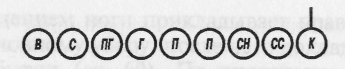 Рис. 14. Развернутый строй отделения — одношереножный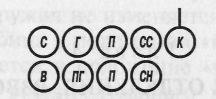 Рис. 15. Развернутый строй отделения — двухшереножный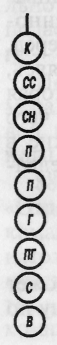 Рис. 16. Походный строй отделения — в колонну по одному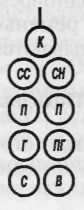 Рис. 17. Походный строй отделения — в колонну по два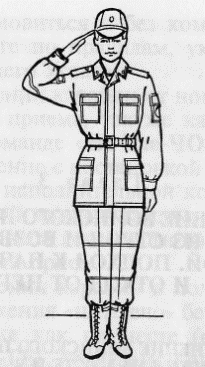 Рис. 11. Выполнение воинского приветствия на месте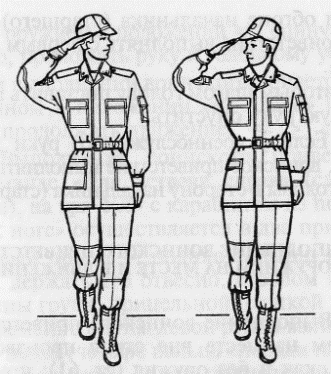 Рис. 12. Выполнение воинского приветствия в движенииПрием, команда,действиеОшибкиСтроевая стойка                                                                                                                                                                              Ноги согнуты в коленях, носки не выровнены по линии фронта и не развернуты на ширину ступни, каблуки не поставлены вместе.Руки согнуты в локтях, кисти рук находятся не на середине бедра и не обращены ладонями внутрь, пальцы не полусогнуты и не касаются бедра.Грудь не приподнята, живот не подобран, плечи не развернуты, корпус не подан вперед.Голова опущена, выставлен подбородокПовороты на месте                                                                                                                                После поворота не сохраняется правильное положение корпуса или ног.Во время поворота ноги (нога) сгибаются в коленях.Кисти рук не посередине бедер и пальцы не касаются бедра.Нога приставляется не кратчайшим путемПовороты в движении      Поворот в движении выполнен не своевременно.Поворот направо (налево) производится не на носке левой (правой) ноги.При повороте не выполняется движение руками в такт шага.Поворот кругом выполняется не на носках обеих ногСтроевойшаг                                                                                                                                                                                                                       Корпус не подан вперед.Нарушается координация движения рук и ног.Голова опущена вниз.Движение руками около корпуса производится не от плеча, а за счет сгибания в локтях.Движение рук вперед производится значительно ниже (выше) установленной высоты, при этом локоть находится не на уровне кисти руки, а при движении назад рука отводится не до отказа в плечевом суставе.Не оттянут носок вынесенной вперед ноги.Нога не ставится твердо на всю ступню.Нарушается строевая стойка.Темп движения значительно меньше (больше) 110—120 шагов в минутуВыполнение воинского приветствия                                                                                                                                                                                                                                                     Воинское приветствие выполняется менее или более чем  за 3—4 шага.Пальцы руки, приложенной к головному убору, не вместе, ладонь согнута, средний палец не касается нижнего края головного убора (у козырька).Локоть руки не на линии и высоте плеча.При повороте головы изменилось положение руки у головного убора.Рука прикладывается к головному убору не кратчайшим путем.                                                                                                                                                                                                                                               Выход из строя и возвращение в строй                                                                                                                                                    Выход из строя и возвращение в строй производятся походным шагом.Выход из строя осуществлен не на указанное количество шагов.После выхода не выполнен поворот лицом к строю.Нет ответа: «Есть» после команды о выходе из строя.По команде, например, «Рядовой Иванов» военнослужащий, стоящий лицом к строю, не повернулся к начальнику или не ответил: «Я».По команде «Стать в строй» военнослужащий не приложил руку к головному убору или не ответил: «Есть».Нарушается положение строевой стойки.Возвращение в строй производится не кратчайшим путем.Остальные недостатки те же, что и при движении строевым шагом.Подход к начальнику вне строя и отход от негоВоеннослужащий, услышав свое воинское звание и фамилию, не повернулся лицом к начальнику и не ответил: «Я».При подходе к начальнику за 5—6 шагов не перешел на строевой шаг.Получив приказ, военнослужащий не приложил или неправильно приложил руку к головному убору.Нет ответа: «Есть» после получения приказа.При отходе не сделал 3—4 шага строевым шагом.Остальные недостатки те же, что и при выполнении предыдущих приемовПодход к начальнику с выходом из строя и отход от него При выходе из строя военнослужащий не сделал один- два шага от первой шеренги прямо или не выполнил в движении поворот в сторону начальника.Подход (отход) осуществлен не кратчайшим путем. При подходе военнослужащий не одновременно с приставлением ноги приложил руку к головному убору.Остальные недостатки те же, что при выходе и возвращении в строй.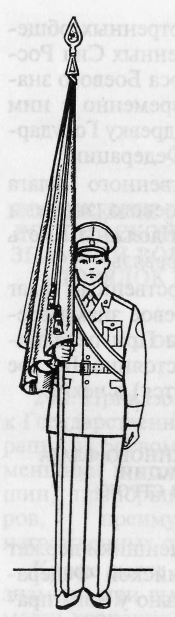 а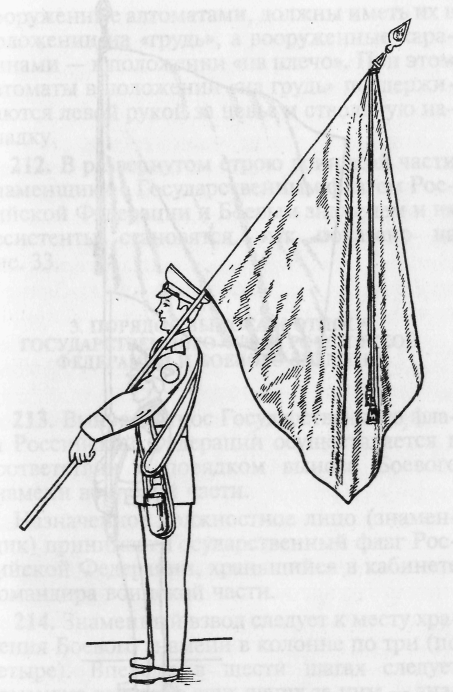 б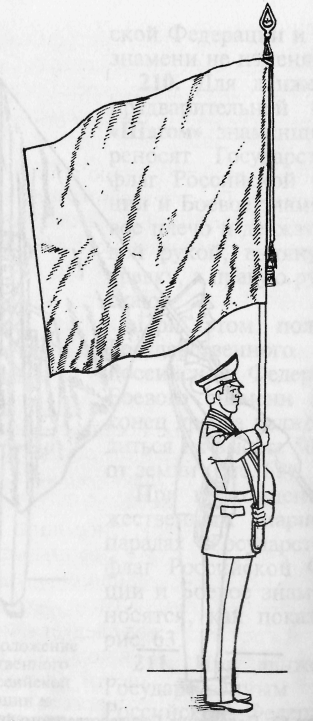 вРис. 1. Положение Государственного флага Российской Федерации и Боевого знамени:а — в строю на месте; б — «на плечо»; в — для движения торжественным маршемРис. 1. Положение Государственного флага Российской Федерации и Боевого знамени:а — в строю на месте; б — «на плечо»; в — для движения торжественным маршемРис. 1. Положение Государственного флага Российской Федерации и Боевого знамени:а — в строю на месте; б — «на плечо»; в — для движения торжественным маршемНормативы по медицинская подготовкаНормативы по медицинская подготовкаНормативы по медицинская подготовкаНормативы по медицинская подготовкаНормативы по медицинская подготовкаНормативы по медицинская подготовкаНаименова-ниенормативаУсловие (порядок) выполнения нормативаКатегория обучаемыхОценка по времениОценка по времениОценка по времениНаименова-ниенормативаУсловие (порядок) выполнения нормативаКатегория обучаемых«отлично»«хорошо»«удовлетв.»Наложение  первичной повязки:повязка на правый (левый) глазповязка на   правое (левое) ухоповязка на локтевой (коленный) суставповязка   на  плечевой сустав«восьмиобразная» повязка на грудь (накладывается     одним пакетом и бинтом)повязка на голеностопный сустав«Раненый» и обучаемый лежат. Время, затраченное на обнажение раны, не учитывается (допускается бинтование поверх обмундирования). Перевязочный материал и другие средства оказания первой медицинской помощи (жгуты, шины) находятся в руках обучаемого или рядом с ним.При наложении повязки время отсчитывается от момента начала развертывания перевязочного материала до закрепления повязки (булавкой или концами надорванной ленты бинта).Ошибки, снижающие оценку па один балл:повязка наложена слабо (сползает) или при ее наложении образуются «карманы», складки; повязка не закреплена или закреплена узлом над ранойВоеннослу-жащий1 мин 25 с 1 мин 10 с 1 мин 10 с 1 мин 15 с 2 мин 10 с 1 мин 5 с 1 мин 35 с1 мин 15 с 1 мин 15 с 1 мин 20 с 2 мин 20 с 1 мин 10 с 1 мин 55 с1 мин 30 с 1 мин 30 с 1 мин 35 с 2 мин 50 с 1 мин 25 с Наложение резинового кровоостанавливающего жгута на бедро (плечо)Обучаемый лежит около «ране-ного» и держит в руках жгут.Время отсчитывается от команды «К выполнению норматива приступить» и до закрепления жгута. После этого обозначается время его наложения.Ошибки, снижающие оценку на один балл:наложение жгута на область, не соответствующую ранению;наложение жгута на оголенное тело без подкладки, ущемление жгутом кожи;обучаемый не обозначил время наложения жгута.При неправильном наложении жгута, что может вызвать повторное кровотечение, угрожающее жизни раненого (расслабление или соскальзывание жгута), оценка ставится «неудовлетворительно»Военнослу-жащие18 с20 с25 сНаложение закрутки с помощью косынки и других подручных средств на бедро (плечо)Условия выполнения и ошибки, снижающие оценку, те же, что и при выполнении норматива «Наложение резинового кровоостанавливающего жгута на бедро (плечо)»Военнослу-жащий30 с35 с40 сНаложение шин из подручного материала при переломах костей верхних и нижних конечностей:при переломе костей плечапри переломе костей голениПри наложении шины на плечо (голень) «раненый» сидит (лежит) на земле, а обучаемый работает в удобном для себя положении. Шина накладывается на обмундирование (время подготовки шины не входит в норматив). Предварительного наложения повязки не требуется. Перевязочный материал, шины находятся рядом с обучаемым.Выполнение приема при переломе костей плеча заканчивается подвешиванием руки на косынку (бинт, ремень); при переломе костей голени — закреплением повязки (булавкой или концами надорванной ленты бинта).Ошибки, снижающие оценку на один балл:недостаточная фиксация шины;нарушение последовательности работы при наложении шины,Если  наложенная  шина  не дает необходимой иммобилизации     «раненой»     конечности оценка ставится «неудовлетворительно»Военнослу-жащий2 мин 20 с 2 мин 2 мин 30 с 2 мин 10 с 3 мин 2 мин 35 с Оттаскивание     раненого«Раненый» с оружием и противогазом лежит на спине. Обучаемый находится около «раненого» справа (слева). Выполнение приема заканчивается оттаскива-нием «раненого» на . Способ оттаскивания — по-пластунски или на спине.Норматив выполняет один человек.Ошибки, снижающие оценку на один балл:плохая маскировка при переползании, неумелое использование рельефа местности;сползание раненого на землю при оттаскиванииВоеннослу-жащий1 мин 20 с 1 мин 30 с1 мин 45 с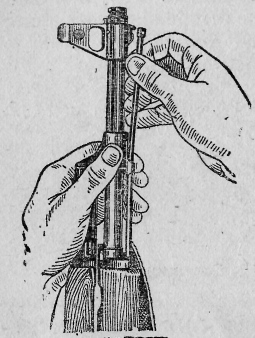 Рисунок 2. Отделение шомпола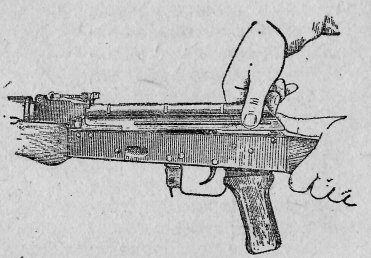 Рисунок 3. Отделение крышки ствольной коробки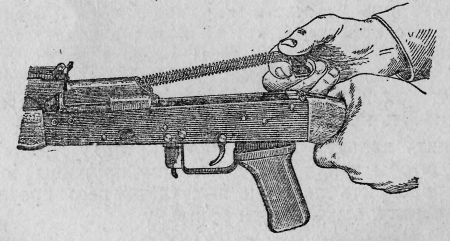 Рисунок 4. Отделение возвратного  механизма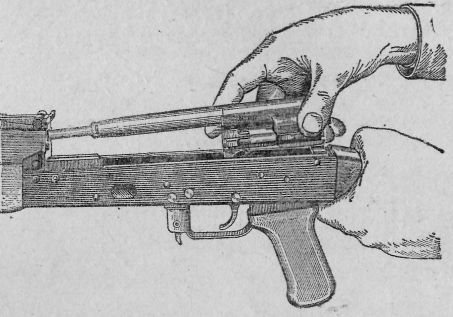 Рисунок 5. Отделение затворной рамы с затвором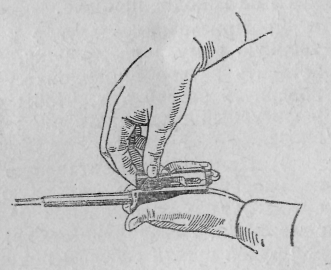 Рисунок 6. Отделение затвора от затворной рамы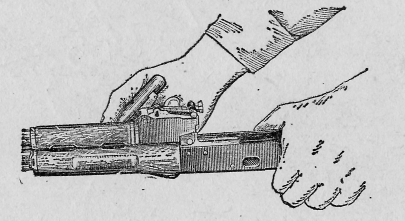 Рисунок 7. Отделение затвора от затворной рамы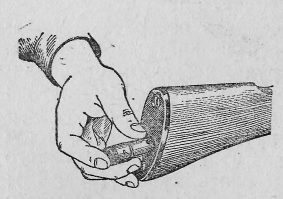 Рисунок 8. Укладка пенала в                              гнездо приклада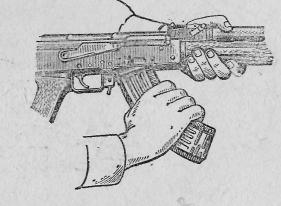 Рисунок 9. Присоединение   магазина                            к   автоматуНормативы по огневой подготовкеНормативы по огневой подготовкеНормативы по огневой подготовкеНормативы по огневой подготовкеНормативы по огневой подготовкеНормативы по огневой подготовкеНормативы по огневой подготовкеНомернорма-тиваНаименова-ниенормативаУсловие (порядок) выполнения нормативаУчебно-материальная базаОценка по времениОценка по времениОценка по времениНомернорма-тиваНаименова-ниенормативаУсловие (порядок) выполнения нормативаУчебно-материальная база«отлично»«хорошо»«удов.»13Неполная разборка оружияОружие на подстилке, инструмент наготове. Обучаемый находится у оружия. Норматив выполняется одним обучаемым.                                     Время отсчитывается от команды                     «К неполной разборке оружия приступить» до доклада обучаемого «Готово»Автомат15 с17 с19 с14Сборка оружия после неполной разборкиОружие разобрано. Части и механизмы аккуратно разложены на подстилке, инструмент наготове, Обучаемый находится у оружия.Норматив выполняется одним обучаемым.                                           Время отсчитывается от команды «К сборке оружия приступить» до доклада обучаемого «Готово»Автомат25 с27 с32 с16Снаряжение магазина (ленты) патронами (присоединение порохового заряда к гранате)Обучаемый находится перед подстилкой, на которой разложены учебные патроны (россыпью).Время отсчитывается от команды руководителя «К снаряжению магазина (ленты) приступить» до доклада обучаемого «Готово»Магазин, 30 патронов33 с38 с43 с